				Załącznik nr 4 do SWZProjektowane postanowienia umowyUmowa nr ………../……….zawarta w dniu …......................... pomiędzyGminą Miasta Sanoka, 38-500 Sanok, ul. Rynek 1,NIP: 687-187-76-73		REGON: 370440710reprezentowaną przez:Burmistrz Miasta – Tomasza Matuszewskiegoprzy kontrasygnacie Skarbnika Miasta – Bogdana Florkazwaną w dalszej części Umowy Zamawiającym,a ….........................................................reprezentowaną przez: …............................................................zwaną w dalszej części Umowy „Wykonawcą”, z drugiej strony, o następującej treści:§ 11. Przedmiotem umowy jest utrzymanie:-……………………………………………………………………………-……………………………………………………………………………-……………………………………………………………………………2. Wykaz prac do wykonania w ramach zadań wymienionych. w ust.1 , zawierające oferowaną cenę ich wykonania, stanowi załącznik do niniejszej umowy.§ 2Całkowitą wartość prac objętych § 1 ust. 1, określonych w załączniku do umowy ustala się na kwotę: …................................. (słownie: ….........................) z tym, że wartość prac z okresów miesięcznych nie może przewyższać wartości całkowitej określonej w niniejszej umowie.Zakres oraz częstotliwość wykonania poszczególnych prac podstawowych może ulec zmianie (zmniejszeniu), w związku z tym w/w kwota również może ulec zmianie (zmniejszeniu).W przypadku zmniejszenia zakresu oraz częstotliwości wykonania podstawowych prac wynagrodzenie wykonawcy zostanie obliczone na podstawie cen jednostkowych z oferty wykonawcy.§ 3Wykonawca zobowiązuje się do:Stosowania przepisów:- ustawy z dnia 13 września 1996 r. o utrzymaniu czystości i porządku w gminach (tekst jednolity Dz. U. z 2022 r., poz. 2519 z późn. zm.)- ustawy z dnia 16 kwietnia 2004 r. o ochronie przyrody (tekst jednolity 
Dz. U. z 2022 r., poz. 916 t.j. z późn. zm.)Realizacji prac zgodnie ze sztuką ogrodniczą, obowiązującymi przepisami, polskimi normami przenoszącymi europejskie normy zharmonizowane, zasadami wiedzy technicznej, należytą starannością, przepisami BHP, dobrze jakościowo 
i estetycznie;Przyjęcia prac i przygotowaniu się do realizacji przedmiotu umowy;Utrzymania prac w dobrym stanie tj. zapewnienie wykwalifikowanej kadry, materiałów i wszystkich rzeczy, zarówno o charakterze tymczasowym jak 
i finalnym, niezbędnych do wykonania prac określonych umową;Zagospodarowania odpadów powstałych w trakcie realizacji zamówienia zgodnie 
z obowiązującymi na terenie Gminy Miasta Sanoka przepisami na własny koszt;Ponoszenia kosztów zakupu, załadunku, rozładunku i składowania materiałów 
i narzędzi niezbędnych do wykonania prac objętych przedmiotem zamówienia;Zapewnienie sprzętu wraz z obsługą, materiałami pędnymi i eksploatacyjnymi niezbędnymi do realizacji przedmiotu zamówienia;Ponoszenia kosztów ubezpieczeń, podatków i kosztów działalności Wykonawcy;Zapewnienia na terenie wykonywania prac należytego ładu i porządku, przestrzegania przepisów BHP oraz utrzymaniu terenu prac wolnym od przeszkód komunikacyjnych;Uporządkowaniu terenu po zakończeniu prac;W przypadku zniszczenia lub uszkodzenia mienia – naprawienia go i doprowadzenia do stanu poprzedniego na własny koszt.do zatrudnienia na podstawie umowy o pracę osób wykonujący czynności 
związane z:utrzymaniem porządku i czystości na terenach zieleni miejskiej,pielęgnacją trawników, żywopłotów drzew i krzewów, oraz przedstawienia na każde wezwanie Zamawiającego w wyznaczonym terminie dowodów w celu potwierdzenia spełnienia wymogu zatrudnienia na podstawie umowy o pracę przez wykonawcę lub podwykonawcę osób wykonujących wskazane w § 3 ust. 1 pkt. 12) czynności w trakcie realizacji zamówienia:oświadczenie wykonawcy lub podwykonawcy o zatrudnieniu na podstawie umowy o pracę osób wykonujących czynności, o których mowa w § 3 ust. 1 pkt. 12) . Oświadczenie to powinno zawierać w szczególności: dokładne określenie podmiotu składającego oświadczenie, datę złożenia oświadczenia, wskazanie, że objęte wezwaniem czynności wykonują osoby zatrudnione na podstawie umowy o pracę wraz ze wskazaniem liczby tych osób, rodzaju umowy o pracę i wymiaru etatu oraz podpis osoby uprawnionej do złożenia oświadczenia w imieniu wykonawcy lub podwykonawcy;poświadczoną za zgodność z oryginałem odpowiednio przez wykonawcę lub podwykonawcę kopię umowy/umów o pracę osób wykonujących w trakcie realizacji zamówienia czynności, których dotyczy ww. oświadczenie wykonawcy lub podwykonawcy (wraz z dokumentem regulującym zakres obowiązków, jeżeli został sporządzony). Kopia umowy/umów powinna zostać zanonimizowana w sposób zapewniający ochronę danych osobowych pracowników, zgodnie z przepisami ustawy z dnia 10 maja 2018 r. 
o ochronie danych osobowych (tj. w szczególności  bez adresów, nr PESEL pracowników). Imię i nazwisko pracownika nie podlega anonimizacji. Informacje takie jak: data zawarcia umowy, rodzaj umowy o pracę 
i wymiar etatu powinny być możliwe do zidentyfikowania;zaświadczenie właściwego oddziału ZUS, potwierdzające opłacanie przez wykonawcę lub podwykonawcę składek na ubezpieczenia społeczne 
i zdrowotne z tytułu zatrudnienia na podstawie umów o pracę za ostatni okres rozliczeniowy;poświadczoną za zgodność z oryginałem odpowiednio przez wykonawcę lub podwykonawcę kopię dowodu potwierdzającego zgłoszenie pracownika przez pracodawcę do ubezpieczeń, zanonimizowaną w sposób zapewniający ochronę danych osobowych pracowników, zgodnie z przepisami ustawy 
z dnia 10 maja 2018 r. o ochronie danych osobowych.Zamawiający zobowiązuje się do:Odbioru wykonanych prac przez upoważnionego pracownika Zamawiającego 
w miarę potrzeb, nie rzadziej niż 1 raz w miesiącu;Zamawiającemu przysługuje prawo dokonywania wyrywkowej kontroli wykonania zakresu poszczególnych czynności, będących przedmiotem umowy;Zapłaty wynagrodzenia za wykonane prace;§ 4Za faktycznie wykonane i odebrane prace Wykonawca wystawiać będzie fakturę miesięczną. Podstawą do wystawienia faktury będzie zestawienie wykonanych prac wym. w § 1 ust.1, zatwierdzone przez Zamawiającego.Należność za wykonane prace zostanie zapłacona w formie przelewu, na rachunek Wykonawcy nr …........................................... prowadzony przez …......................................... w terminie do 30 dni, liczonym od daty otrzymania faktury.§ 5Wykonawca zapłaci Zamawiającemu kary umowne:Za odstąpienie od umowy przez Wykonawcę z przyczyn leżących po stronie Wykonawcy w wysokości 10% wynagrodzenia umownego brutto określonego 
w ofercie wykonawcy,Za wypowiedzenie umowy przez Zamawiającego z winy Wykonawcy w wysokości 10% wynagrodzenia umownego brutto określonego w ofercie wykonawcy za zwłokę w usunięciu stwierdzonych nieprawidłowości w wykonaniu przedmiotu umowy, do usunięcia których Wykonawca został zobowiązany przez Zamawiającego, w wysokości 50 zł. za każdy dzień zwłoki liczony od upływu dnia wyznaczonego na usunięcie nieprawidłowości do dnia ich usunięcia,w przypadku niewywiązania się z obowiązków o których mowa w § 3 ust. 1 pkt. 12 za każde naruszenie Wykonawca zapłaci Zamawiającemu karę umowną w wysokości 0,2% wynagrodzenia umownego brutto Wykonawcy, o którym mowa w § 2 ust. 1, za każdy dzień zwłoki.Zamawiający zastrzega sobie możliwość dochodzenia odszkodowania ponad wysokość zastrzeżonych kar umownych do wysokości rzeczywiście poniesionej szkody, na zasadach ogólnych uregulowanych w kodeksie cywilnym.Kwoty należne Zamawiającemu z tytułu kar umownych, mogą być potrącane z płatności miesięcznych określonych w § 4. Kary umowne nie mogą przekroczyć 20% wartości wynagrodzenia Wykonawcy brutto. § 6Wykonawca wykonywać będzie zamówienie samodzielnie lub przy pomocy osób trzecich (podwykonawców), w zakresie określonym w załączniku nr 2 SWZ, zawierając z nimi stosowne umowy w formie pisemnej pod rygorem nieważności,Wykonawca zobowiązany jest na żądanie Zamawiającego udzielić mu wszelkich informacji dotyczących podwykonawców,Wykonawca nie może powierzyć wykonania zobowiązań wynikających z niniejszej umowy osobie trzeciej, bez pisemnej zgody ZamawiającegoWykonawca ponosi wobec Zamawiającego i osób trzecich pełną odpowiedzialność prawną i finansową za prace, które wykonuje przy pomocy podwykonawców.W przypadku powierzenia części zamówienia podwykonawcy Wykonawca wraz z fakturą 
o której mowa w § 4 przedstawi pisemne potwierdzenie podwykonawcy o dokonanej zapłacie przez Wykonawcę należności za części zamówienia wykonane przez podwykonawcę. Niniejsze oświadczenie wraz z fakturą zaakceptowaną przez Zamawiającego stanowić będzie podstawę zapłaty na rzecz Wykonawcy.  § 7Zamawiający nie ponosi odpowiedzialności za szkody wyrządzone osobom trzecim z tytułu niewykonania bądź niewłaściwego wykonania robót będących przedmiotem umowy. Za szkody wyrządzone osobom trzecim określone w ust. 1 odpowiedzialność ponosi Wykonawca zgodnie z art.429 k.c. w zakresie prowadzonej działalności gospodarczej.§ 8Zamawiający ma prawo rozwiązać umowę ze skutkiem natychmiastowym, jeżeli Wykonawca narusza w sposób istotny postanowienia niniejszej umowy.Istotne naruszenia umowy obejmują w szczególności przypadki:nie rozpoczęcia wykonywania przedmiotu umowy bez uzasadnionej przyczyny,przerwania wykonywania przedmiotu umowy na okres dłuższy niż 14 dni,gdy Wykonawca znajduje się w stanie zagrażającym niewypłacalnością lub przechodzi w stan likwidacji w celach innych niż przekształcenia przedsiębiorstwa lub połączenia się z innym przedsiębiorstwem,gdy zostanie wydany nakaz zajęcia majątku Wykonawcy lub gdy zostanie wszczęte postepowanie egzekucyjne w stopniu uniemożliwiającym realizację umowy,Warunkiem rozwiązania przez Zamawiającego umowy w przypadkach opisanych w, ust. 1), 2) jest uprzednie wezwanie Wykonawcy do wykonania swoich obowiązków oraz wyznaczenie w tym celu dodatkowego terminu.§ 9Strony mogą dokonywać zmian umowy w stosunku do treści oferty w przypadku:zmniejszenia zakresu prac opisanych w SWZ wynagrodzenie Wykonawcy zostanie zmienione odpowiednio do ilości i zakresu prac które Wykonał, zmiany stawki urzędowej podatku VAT.zmiany osób realizujących przedmiot umowy. Zmiana osób  może być dokonana 
w sytuacji:na żądanie Zamawiającego w przypadku nienależytego wykonywania powierzonych prac,na wniosek Wykonawcy w przypadku:śmierci, choroby lub innego zdarzenia losowego,nienależytego wykonywania powierzonych prac,innych obiektywnych okoliczności niezależnych od wykonawcy 
(np. rezygnacji).Wykonawca ma prawo do zmiany osób pod warunkiem, że udowodni (przedkładając odpowiednie dokumenty), że osoby proponowane posiadają kwalifikacje i doświadczenie nie gorsze niż określone w specyfikacji warunków zamówienia dotyczącej postępowania, w wyniku którego została zawarta niniejsza umowa oraz  pisemna zgoda zamawiającego.Strona występująca o zmianę postanowień zawartej umowy zobowiązana jest do udokumentowania zaistnienia okoliczności, o których mowa w ust. 1. Wniosek 
o zmianę postanowień zawartej umowy musi być wyrażony na piśmie.Zmiana postanowień zawartej umowy może nastąpić wyłącznie, za zgodą obu stron wyrażoną na piśmie, pod rygorem nieważności.§10Klauzule waloryzacyjneZamawiający przewiduje możliwość zmiany wysokości wynagrodzenia, określonego 
w § 2 ust. 1 umowy, w przypadku zmiany cen materiałów lub kosztów związanych 
z realizacją zamówienia.Zasady wprowadzenia zmiany wynagrodzenia:wynagrodzenie, określone w § 2 ust. 1, podlegać będzie waloryzacji tylko 
w przypadku, gdy w oparciu o ogłaszane na podstawie art. 25 ust. 11 ustawy z dnia 17 grudnia 1998 r.o emeryturach i rentach z Funduszu Ubezpieczeń Społecznych (t.j. Dz.U. z 2022r. poz. 504 ze zm.) kwartalne komunikaty Prezesa Głównego Urzędu Statystycznego w sprawie wskaźnika cen towarów i usług konsumpcyjnych nastąpi zmiana tego wskaźnika w stosunku do kwartału, w którym Wykonawca złożył Ofertę o minimum 7%;waloryzacji podlega jedynie część wynagrodzenia pozostałego do zapłaty,
tj. wynagrodzenie za niezrealizowaną część zamówienia;w przypadku wzrostu wskaźnika, o którym mowa w pkt 1 o minimum 7% Wykonawca jest uprawniony złożyć Zamawiającemu pisemny wniosek o zmianę kwoty wynagrodzenia, określonego w § 2 ust. 1 niniejszej umowy. Wniosek powinien zawierać wyczerpujące uzasadnienie faktyczne obrazujące wpływ zmiany cen materiałów lub kosztów na koszt wykonania zamówienia, wskazanie podstaw prawnych oraz dokładne wyliczenie wynagrodzenia Wykonawcy po zmianie umowy;w przypadku spadku wskaźnika, o którym mowa w pkt 1 o minimum 7% Zamawiający jest uprawniony złożyć Wykonawcy pisemną informację o zmianie kwoty wynagrodzenia, określonego w § 2 ust. 1 niniejszej umowy. Informacja powinna zawierać wyczerpujące uzasadnienie faktyczne, wskazanie podstaw prawnych oraz dokładne wyliczenie kwoty wynagrodzenia Wykonawcy po zmianie umowy;wnioski, o których mowa w pkt. 3 i 4 złożyć można nie wcześniej niż po upływie 
6 miesięcy od pierwszego dnia obowiązywania niniejszej umowy. Termin ten jest początkowym terminem możliwości ustalenia zmiany wynagrodzenia w trybie punktu 3 lub 4. Możliwe jest wprowadzanie kolejnych zmian wynagrodzenia 
z zastrzeżeniem, że będą one wprowadzane nie częściej niż co 4 miesiące;zmiana umowy skutkuje zmianą wynagrodzenia jedynie w zakresie płatności przypadających po dacie zawarcia aneksu do umowy;łączna wartość waloryzacji wynagrodzenia Wykonawcy nie przekroczy 10% wynagrodzenia brutto, o którym mowa w § 2 ust. 1 niniejszej umowy. Przez łączną wartość waloryzacji należy rozumieć wartość wzrostu lub spadku wynagrodzenia wynikającą z waloryzacji.Postanowień umownych w zakresie waloryzacji nie stosuje się od chwili osiągnięcia limitu, o którym mowa w ust. 2 pkt 7.§ 11W sprawach nieuregulowanych niniejszą umową mają zastosowanie odpowiednie przepisy Kodeksu cywilnego i ustawy Prawo zamówień Publicznych.§ 12Wszelkie, mogące wyniknąć na tle umowy spory, rozstrzygać będą sądy powszechne właściwe dla siedziby Zamawiającego.§ 13Zmiany umowy mogą nastąpić w formie pisemnej pod rygorem nieważności za zgodą obu stron, z wyjątkiem warunków umowy przyjętych w drodze przetargu.§ 14Umowa zostaje zawarta na okres od dnia podpisania umowy do dnia 31 grudnia 2023 r.§ 15Jeżeli w trakcie realizacji umowy dojdzie do przekazania wykonawcy danych osobowych niezbędnych do realizacji zamówienia, zamawiający będzie ich administratorem 
w rozumieniu art. 4 pkt 7 RODO, a Wykonawca – podmiotem przetwarzającym te dane 
w rozumieniu pkt 8 tego przepisu.Zamawiający powierza Wykonawcy, w trybie art. 28 Rozporządzenia dane osobowe do przetwarzania, wyłącznie w celu wykonania przedmiotu niniejszej umowy.Wykonawca zobowiązuje się:przetwarzać powierzone mu dane osobowe zgodnie z niniejszą umową, Rozporządzeniem oraz z innymi przepisami prawa powszechnie obowiązującego, które chronią prawa osób, których dane dotyczą,do zabezpieczenia przetwarzanych danych, poprzez stosowanie odpowiednich środków technicznych i organizacyjnych zapewniających adekwatny stopień bezpieczeństwa odpowiadający ryzyku związanym z przetwarzaniem danych osobowych, o których mowa w art. 32 RODO,dołożyć należytej staranności przy przetwarzaniu powierzonych danych osobowych,do nadania upoważnień do przetwarzania danych osobowych wszystkim osobom, które będą przetwarzały powierzone dane w celu realizacji niniejszej umowy,zapewnić zachowanie w tajemnicy, (o której mowa w art. 28 ust 3 pkt b RODO) przetwarzanych danych przez osoby, które upoważnia do przetwarzania danych osobowych w celu realizacji niniejszej umowy, zarówno w trakcie zatrudnienia ich w Podmiocie przetwarzającym, jak i po jego ustaniu.Wykonawca po wykonaniu przedmiotu zamówienia, usuwa / zwraca Zamawiającemu wszelkie dane osobowe oraz usuwa wszelkie ich istniejące kopie, chyba że prawo Unii lub prawo państwa członkowskiego nakazują przechowywanie danych osobowych.Wykonawca pomaga Zamawiającemu w niezbędnym zakresie wywiązywać się 
z obowiązku odpowiadania na żądania osoby, której dane dotyczą oraz wywiązywania się z obowiązków określonych w art. 32-36 RODO. Wykonawca, po stwierdzeniu naruszenia ochrony danych osobowych bez zbędnej zwłoki zgłasza je administratorowi, nie później niż w ciągu 72 godzin od stwierdzenia naruszenia.Zamawiający, zgodnie z art. 28 ust. 3 pkt h) RODO ma prawo kontroli, czy środki zastosowane przez Wykonawcę przy przetwarzaniu i zabezpieczeniu powierzonych danych osobowych spełniają postanowienia umowy, w tym zlecenia jej wykonania audytorowi.Zamawiający realizować będzie prawo kontroli w godzinach pracy Wykonawcy informując o kontroli minimum 3 dni przed planowanym jej przeprowadzeniem.Wykonawca zobowiązuje się do usunięcia uchybień stwierdzonych podczas kontroli 
w terminie nie dłuższym niż 7 dni Wykonawca udostępnia Zamawiającemu wszelkie informacje niezbędne do wykazania spełnienia obowiązków określonych w art. 28 RODO.Wykonawca może powierzyć dane osobowe objęte niniejszą umową do dalszego przetwarzania podwykonawcom jedynie w celu wykonania umowy po uzyskaniu uprzedniej pisemnej zgody Zamawiającego.  Podwykonawca, winien spełniać te same gwarancje i obowiązki jakie zostały nałożone na Wykonawcę. Wykonawca ponosi pełną odpowiedzialność wobec Zamawiającego za działanie podwykonawcy w zakresie obowiązku ochrony danych.Wykonawca zobowiązuje się do niezwłocznego poinformowania Zamawiającego 
o jakimkolwiek postępowaniu, w szczególności administracyjnym lub sądowym, dotyczącym przetwarzania przez Wykonawcę danych osobowych określonych 
w umowie, o jakiejkolwiek decyzji administracyjnej lub orzeczeniu dotyczącym przetwarzania tych danych, skierowanych do Wykonawcy, a także o wszelkich planowanych, o ile są wiadome, lub realizowanych kontrolach i inspekcjach dotyczących przetwarzania danych osobowych, w szczególności prowadzonych przez inspektorów upoważnionych przez Generalnego Inspektora Ochrony Danych Osobowych. Wykonawca zobowiązuje się do zachowania w tajemnicy wszelkich informacji, danych, materiałów, dokumentów i danych osobowych otrzymanych od Zamawiającego oraz danych uzyskanych w jakikolwiek inny sposób, zamierzony czy przypadkowy w formie ustnej, pisemnej lub elektronicznej („dane poufne”).Podmiot przetwarzający oświadcza, że w związku ze zobowiązaniem do zachowania 
w tajemnicy danych poufnych nie będą one wykorzystywane, ujawniane ani udostępniane w innym celu niż wykonanie Umowy, chyba że konieczność ujawnienia posiadanych informacji wynika  z obowiązujących przepisów prawa lub Umowy.W sprawach nieuregulowanych niniejszym paragrafem, zastosowanie będą miały przepisy Kodeksu cywilnego oraz Rozporządzenia.§ 16Umowę sporządzono w 4-ch jednobrzmiących egzemplarzach: trzy egzemplarze dla Zamawiającego, jeden egzemplarz dla Wykonawcy.	Zamawiający:							Wykonawca:Załączniki do umowy:Oferta wykonawcySWZWykaz prac do wykonania 3.1.Wykaz podstawowych prac do wykonania na obiekcie: park miejski Uwagi:Park miejski zajmuje następujące działki ewidencyjne (w obrębie Śródmieście w Sanoku): 543/3 – 49 m2, 541/3-2158 m2, 541/1-155 m2, 28/6 -81411 m2, 267/1 – 1475 m2, 264 – 5114 m2, 263 – 6002 m2, 262 – 7384 m2, 260/1-401 m2, 29-535 m2, 30/1-743 m2). Zajmuje łączną powierzchnię  106.827 m2.W pozycji „zbieranie odpadów” należy uwzględnić usuwanie gałęzi, konarów strąconych z drzew; wieńców i zniczy ustawianych pod pomnikiem Tadeusza Kościuszki oraz tablicami na Pl. Harcerskim. W pozycjach: zbieranie odpadów, wygrabienie trawników, cięcie odmładzająco-formujące żywopłotów i krzewów należy uwzględnić koszt wywozu i utylizacji odpadówZagospodarowanie odpadów leży w gestii wykonawcy zgodnie z aktualnymi przepisami obowiązującymi na terenie Gminy Miasta SanokaPierwsze koszenie powierzchni trawnikowych należy rozpocząć najpóźniej 20 maja.Zastrzega się prawo zmiany zakresu i częstotliwości wykonania poszczególnych robót, wymienionych w zestawieniu.Podgląd w/w działek znajduje się na stronie http://geoserver.um.sanok.pl:8080/umsanok/psip-login.html3.2. Wykaz podstawowych prac do wykonania na obiekcie: Skarpa StaromiejskaUwagi:W pozycji „zbieranie odpadów” należy uwzględnić usuwanie gałęzi, konarów strąconych z drzew; oraz doniczek, butelek, puszek, tekstyliów i innych odpadów na skarpie staromiejskiej. W pozycjach: zbieranie odpadów, cięcie odmładzająco-formujące krzewów należy uwzględnić koszt wywozu i utylizacji odpadówZagospodarowanie odpadów leży w gestii wykonawcy zgodnie z aktualnymi przepisami obowiązującymi na terenie Gminy Miasta SanokaPierwsze koszenie powierzchni trawnikowych należy rozpocząć najpóźniej 28 kwietnia.Zastrzega się prawo zmiany zakresu i częstotliwości wykonania poszczególnych robót, wymienionych w zestawieniu.Niedopuszczalne jest pozostawienie skoszonej trawy na schodach i w korytkach przy schodach.Podgląd w/w działek znajduje się na stronie http://geoserver.um.sanok.pl:8080/umsanok/psip-login.html3.3. Wykaz podstawowych prac do wykonania na obiekcie: 24 zorganizowanych zieleńcówUWAGI:Należy przyjąć nawożenie bylin i krzewów iglastych nawozem wieloskładnikowym w dawce zalecanej przez producenta. W pozycjach: odchwaszczenie żywopłotów należy uwzględnić usuwanie samosiewów.W pozycji „bieżące zbieranie odpadów” należy uwzględnić usuwanie odpadów z powierzchni terenów zieleni, w tym wielkogabarytowych oraz gałęzi i konarów strąconych  z drzew. W przypadku wywrotów drzew należy usunąć je z ciągów pieszo-jezdnych.Zagospodarowanie odpadów leży w gestii wykonawcy zgodnie z aktualnymi przepisami obowiązującymi na terenie Gminy Miasta SanokaOdstępy czasowe pomiędzy cięciami żywopłotów -  co najmniej dwa miesiące.Pierwsze koszenie powierzchni trawnikowych należy rozpocząć najpóźniej 22 kwietnia.Zastrzega się prawo zmiany zakresu i częstotliwości wykonania poszczególnych robót, wymienionych w zestawieniu.Podgląd w/w działek znajduje się na stronie http://geoserver.um.sanok.pl:8080/umsanok/psip-login.html3.4. Wykaz prac do wykonania na obiekcie: zieleń przyuliczna przy ulicach miejskichUWAGI :Należy przyjąć nawożenie krzewów iglastych nawozem wieloskładnikowym w dawce zalecanej przez producenta.  W pozycji „zbieranie odpadów” należy uwzględnić usuwanie gałęzi konarów strąconych z drzew.W pozycjach: zbieranie odpadów, wygrabienie trawników, cięcie odmładzająco -formujące drzew, krzewów i żywopłotów należy uwzględnić koszt transportu wywozu i utylizacji odpadów.W pozycjach: zbieranie odpadów, wygrabienie trawników, cięcie odmładzająco-formujące żywopłotów i krzewów należy uwzględnić koszt wywozu i utylizacji odpadówZagospodarowanie odpadów leży w gestii wykonawcy zgodnie z aktualnymi przepisami obowiązującymi na terenie Gminy Miasta Sanoka.Pierwsze koszenie powierzchni trawnikowych należy rozpocząć najpóźniej 17 maja.Zastrzega się prawo zmian zakresu i częstotliwości wykonywania poszczególnych robót wymienionych w zestawieniu.Podgląd w/w działek znajduje się na stronie http://geoserver.um.sanok.pl:8080/umsanok/psip-login.html3.5. Wykaz prac do wykonania na obiekcie: tereny zieleni przy budynkach mienia komunalnego UWAGI:W pozycji „bieżące zbieranie śmieci” należy uwzględnić usuwanie odpadów z powierzchni terenów zieleni, w tym wielkogabarytowych oraz gałęzi i konarów strąconych  z drzew. W przypadku wywrotów drzew należy usunąć je z ciągów pieszo-jezdnych.Zagospodarowanie odpadów leży w gestii wykonawcy zgodnie z aktualnymi przepisami obowiązującymi na terenie Gminy Miasta SanokaOdstępy czasowe pomiędzy cięciami żywopłotów -  co najmniej dwa miesiące.W pozycji: odchwaszczenie żywopłotu należy uwzględnić usuwanie samosiewów.Pierwsze koszenie powierzchni trawnikowych należy rozpocząć najpóźniej 28 kwietnia.Zastrzega się prawo zmiany zakresu i częstotliwości wykonania poszczególnych robót, wymienionych w zestawieniu.Podgląd w/w działek znajduje się na stronie http://geoserver.um.sanok.pl:8080/umsanok/psip-login.html3.6. Wykaz prac do wykonania na obiekcie: pielęgnacja i wycinka drzew  UWAGI:Należy uwzględnić usuwanie pni, gałęzi i konarów drzew. Zagospodarowanie odpadów leży w gestii wykonawcy zgodnie z aktualnymi przepisami obowiązującymi na terenie Gminy Miasta SanokaZa wszelkie szkody wynikające ze ścinki, drzew i ich obalania i transportu odpowiada Wykonawca.3.7. Wykaz prac do wykonania na obiekcie: Rondo Beksińskiego UWAGI:Należy przyjąć nawożenie kwiatów i krzewów nawozem wieloskładnikowym w dawce zalecanej przez producenta. W pozycjach: zbieranie śmieci, wygrabienie trawników, pielenie kwiatów, odchwaszczanie i formowanie krzewów należy uwzględnić koszt zagospodarowania odpadów.3.8 Wykaz prac do wykonania na obiekcie: rabaty kwiatowe na Placu św. Michała  Uwagi:Krzewy i kwiaty należy wysadzić w terminie do 20 maja 2023. po uzgodnieniu  projektu nasadzeń z Zamawiającym Sadzonki kwiatów tylko pikowane (z doniczek lub multiplatów). Należy przyjąć nawożenie kwiatów nawozem wieloskładnikowym w dawce zalecanej przez producenta. W pozycji likwidacja kwiatów należy uwzględnić koszt wywozu i utylizacji odpadów.Zamawiający nie dopuszcza możliwości przegotowania ziemi glebogryzarką, gdy w ziemi są sadzonki, cebule oraz chwasty. Przed potraktowaniem ziemi glebogryzarką należy wybrać z ziemi wszystkie rośliny. Nadwyżki roślin zostaną nasadzone na rabacie przed Urzędem Miasta Sanoka. Zastrzega się prawo zmiany zakresu i częstotliwości wykonania poszczególnych robót, wymienionych w zestawieniu.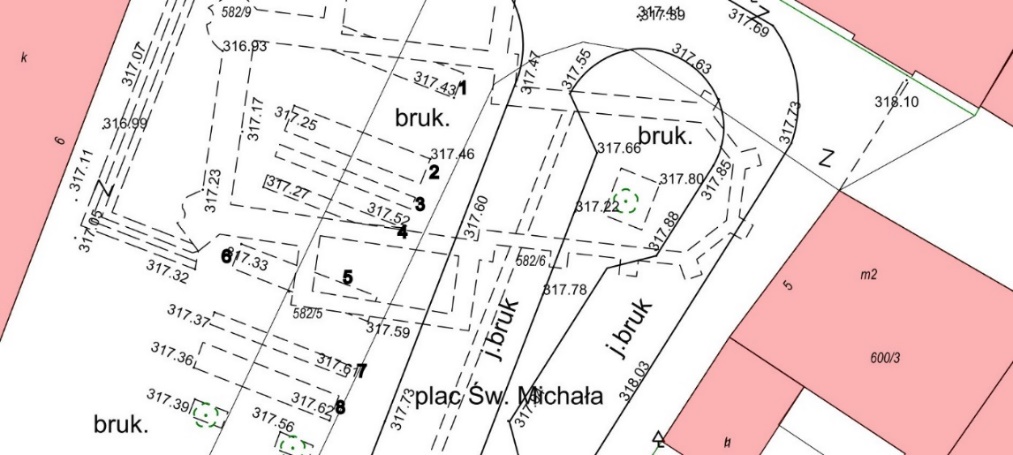 Termin realizacji zamówienia: do 31 grudnia 2023 r. 3.9. Wykaz prac do wykonania na obiekcie: donice betonowe i wieże kwiatowe na Rynku i Pl. św. Michała UWAGI:Zamawiający zastrzega sobie zastrzega się prawo zmiany zakresu i częstotliwości wykonania poszczególnych robót, wymienionych w zestawieniu.W pozycji 2.1 (tabela nr 1) należy przyjąć obsadzenie konstrukcji sadzonkami kwitnącej pelargonii wiszącej, kwiat pojedynczy  w kolorze czerwonym w ilości po min. 40 szt. na jedną wieżę model ½ H 1200  oraz  po min. 80 szt. na jedną wieżę H 1200.Wykonawca rozstawia obsadzone kwitnącymi roślinami wieże kwiatowe w miejscach uzgodnionych z Zamawiającym. Wykonawca umocowuje razem dwie obsadzone kwitnącymi roślinami wieże kwiatowe model ½ H 1200 W pozycji 1.3 i 2.3  (tabela nr 1) należy uwzględnić koszt wywozu i utylizacji odpadów.Wykonawca jest zobowiązany do przywiezienia donic i obsadzenia w jednym dniu. Nadwyżki roślin zostaną nasadzone na rabacie przed Urzędem Miasta Sanoka. Faktura za obsadzenie kwiatów zostanie zapłacona po zakwitnięciu min. 60 szt. (H1200) oraz 30 szt. (½ H1200).Wykaz prac do wykonania na obiekcie: rabaty na Skwerze Niepodległości przy ul. Kościuszki Uwagi:Zamawiający zastrzega sobie zastrzega się prawo zmiany zakresu i częstotliwości wykonania poszczególnych robót, wymienionych w zestawieniu.Bratki należy wysadzić w terminie do 3 kwietnia 2023 r., po uprzednim uzgodnieniu  projektu nasadzeń z Zamawiającym. Sadzonki bratków tylko pikowane (z doniczek lub multiplatów). Kwiaty jednoroczne należy wysadzić po przekwitnięciu bratków, po uzgodnieniu z Zamawiającym. Sadzonki kwiatów tylko pikowane (z doniczek lub multiplatów). Należy przyjąć obsadzenie rabat następującymi gatunkami kwiatów: aksamitka w różnych odmianach, irezyna, starzec, szałwia, lobelia, żeniszek, begonia stale kwitnąca, dalia.Udział aksamitki -40%, udział pozostałych roślin - 60 %. Zamawiający nie dopuszcza możliwości sadzenia kwiatów tylko jednego gatunku. Należy przyjąć nawożenie kwiatów nawozem wieloskładnikowym w dawce zalecanej przez producenta. W pozycji likwidacja kwiatów należy uwzględnić koszt wywozu i utylizacji odpadów.Zamawiający nie dopuszcza możliwości przygotowania ziemi glebogryzarką, gdy w ziemi są sadzonki, cebule oraz chwasty. Przed potraktowaniem ziemi glebogryzarką należy wybrać z ziemi wszystkie pozostałości roślin.Termin realizacji zamówienia: do 31 grudnia 2023 r. Wykaz prac do wykonania na obiekcie: Bulwary nad Sanem Uwagi:Powierzchnia całkowita bulwarów nad Sanem - 25,0423 ha; 3416 szt. drzew i krzewówZbieranie odpadów z bulwarów nad Sanem - cotygodniowe w II-IV i X-XII; bieżące w V-IX (poza strefą I).W odniesieniu do Sanu używa się terminu orograficznie do określenia prawej lub lewej strony (patrząc w kierunku biegu rzeki).Niedopuszczalne jest zniszczenie nasadzeń drzew i krzewów przy koszeniu powierzchni trawnikowych. Wykaszanie na powierzchniach trawnikowych wymaga dużej uwagi od robotników, by nie wykosić, nie uszkodzić przez nieuwagę sadzonek drzewek. W pozycjach: zbieranie odpadów należy uwzględnić koszt wywozu i utylizacji odpadów a także usuwanie gałęzi konarów strąconych z drzew. W razie wystąpienia skutków ekstremalnych zjawisk pogodowych ewentualne wywroty i złomy drzew należy usunąć z ciągów pieszo-jezdnych.Pierwsze koszenie powierzchni trawnikowych należy rozpocząć najpóźniej 15 maja.Zastrzega się prawo zmiany zakresu i częstotliwości wykonania poszczególnych robót, wymienionych w zestawieniu.Podgląd w/w działek znajduje się na stronie http://geoserver.um.sanok.pl:8080/umsanok/psip-login.html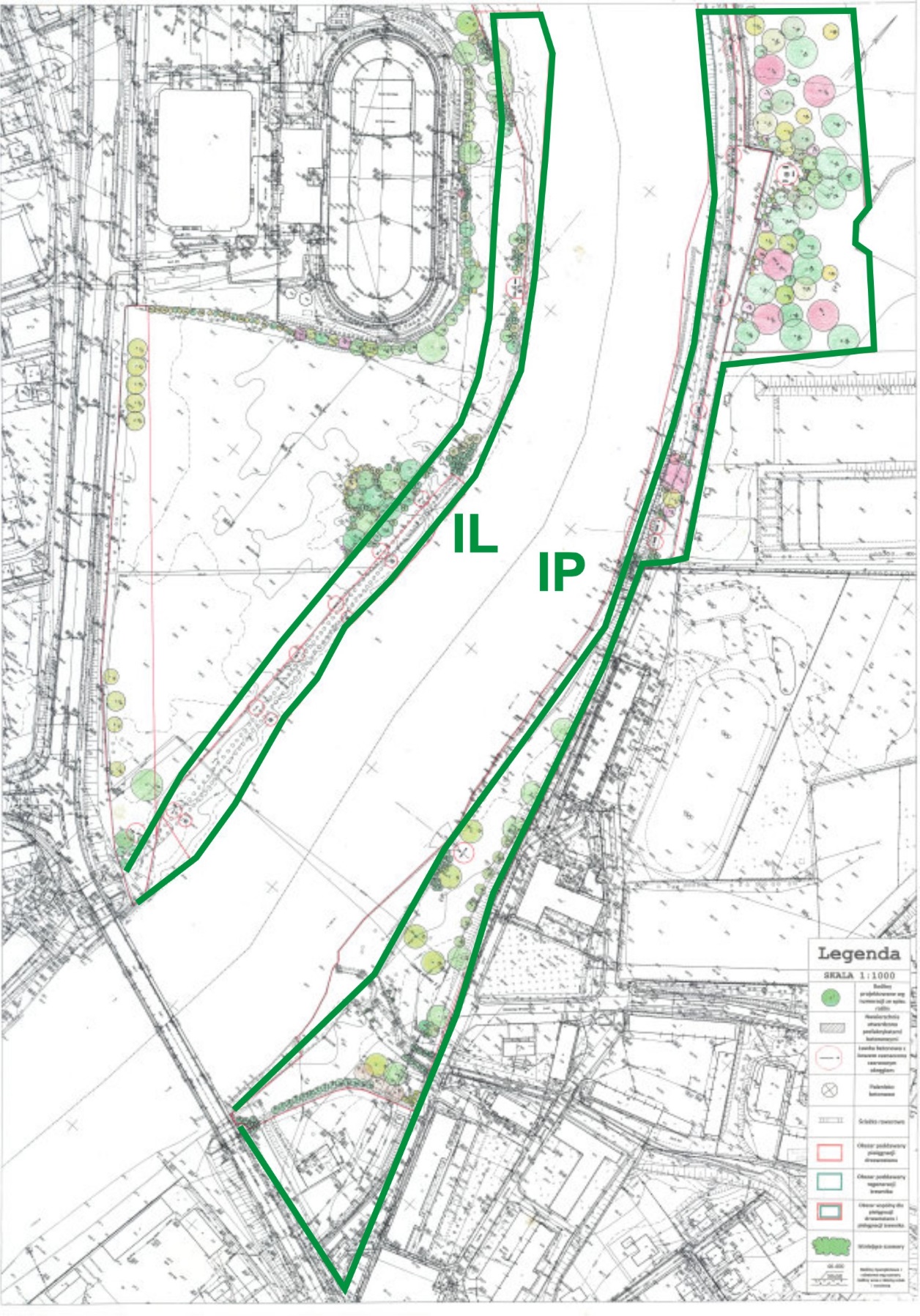 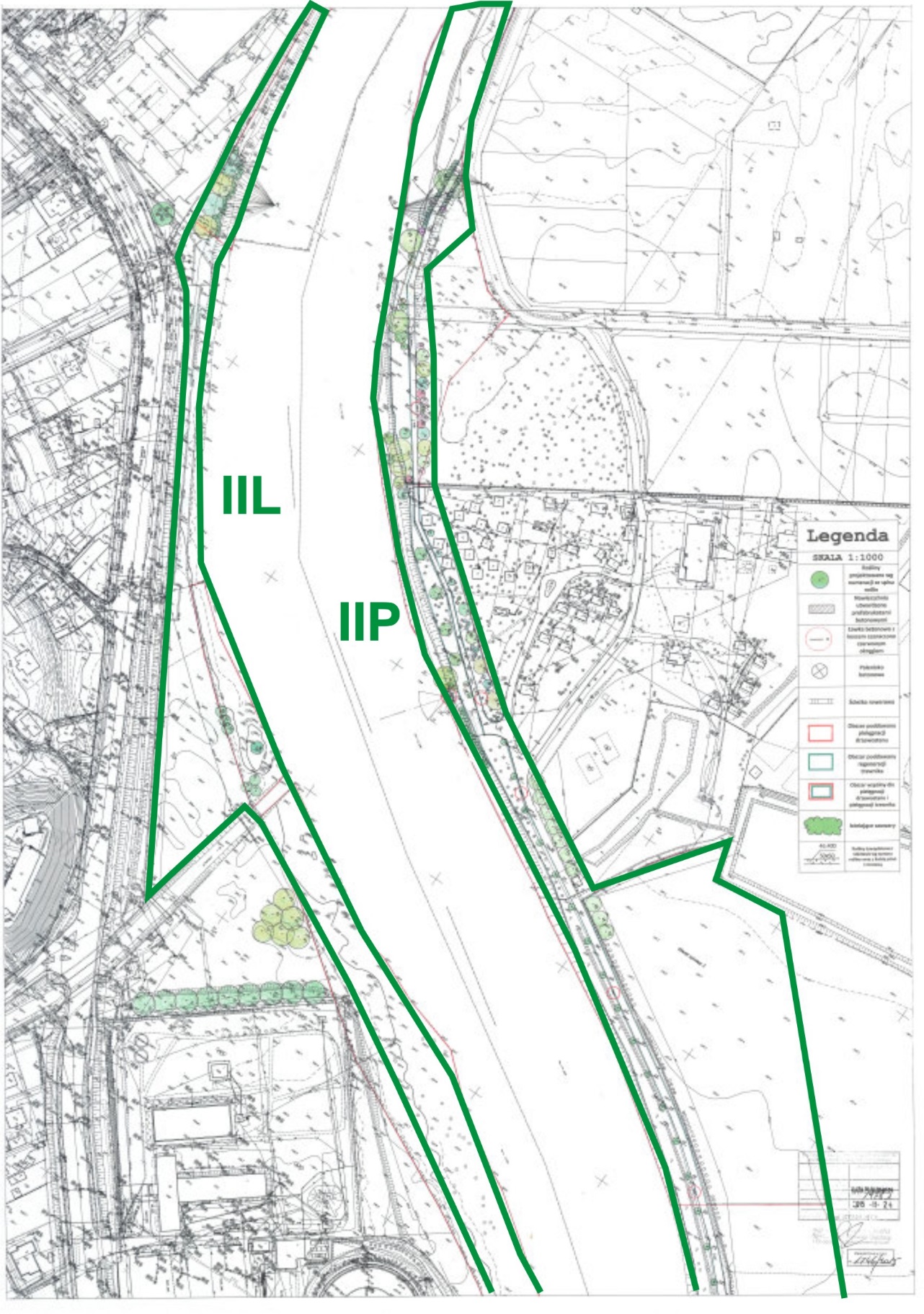 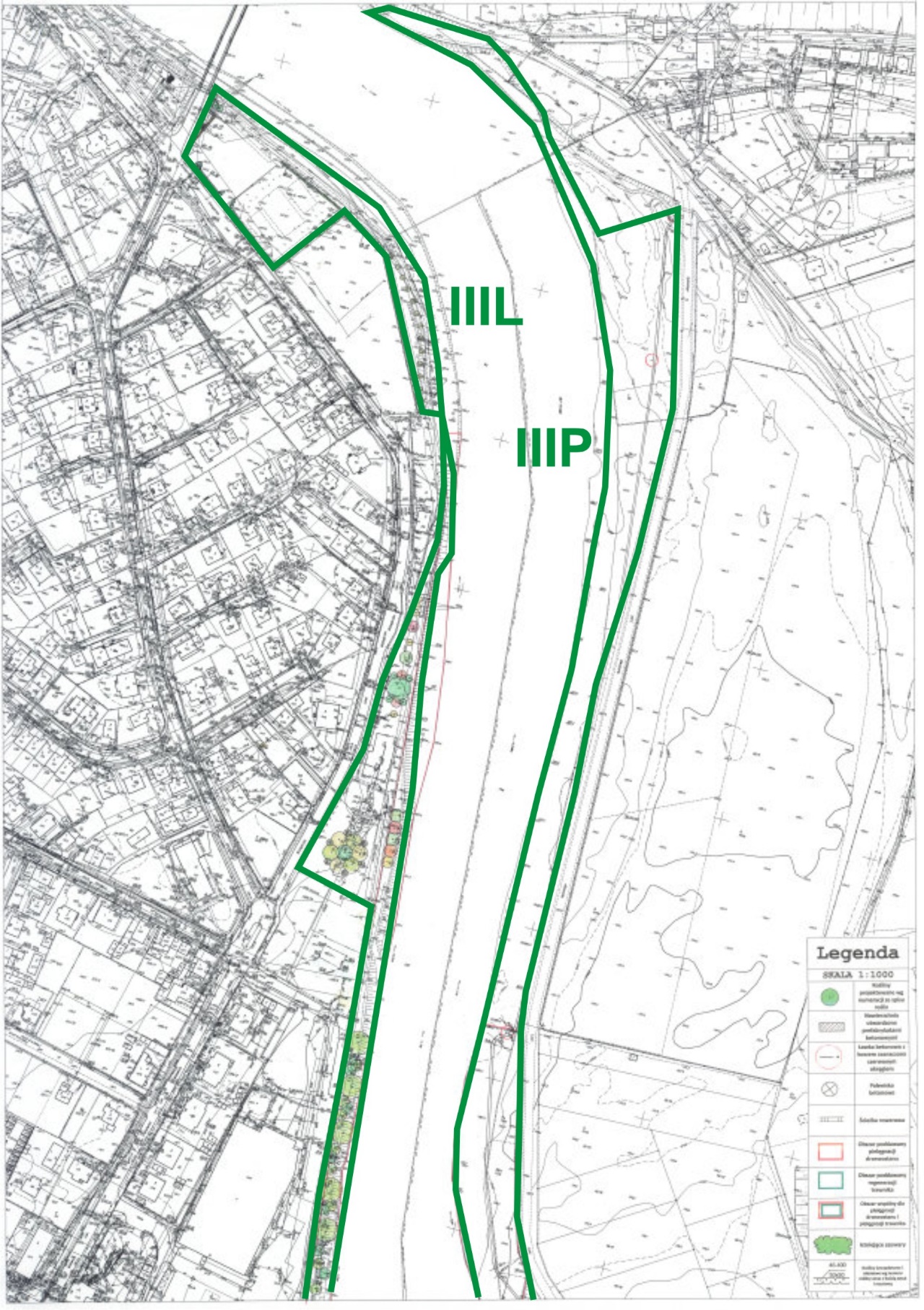 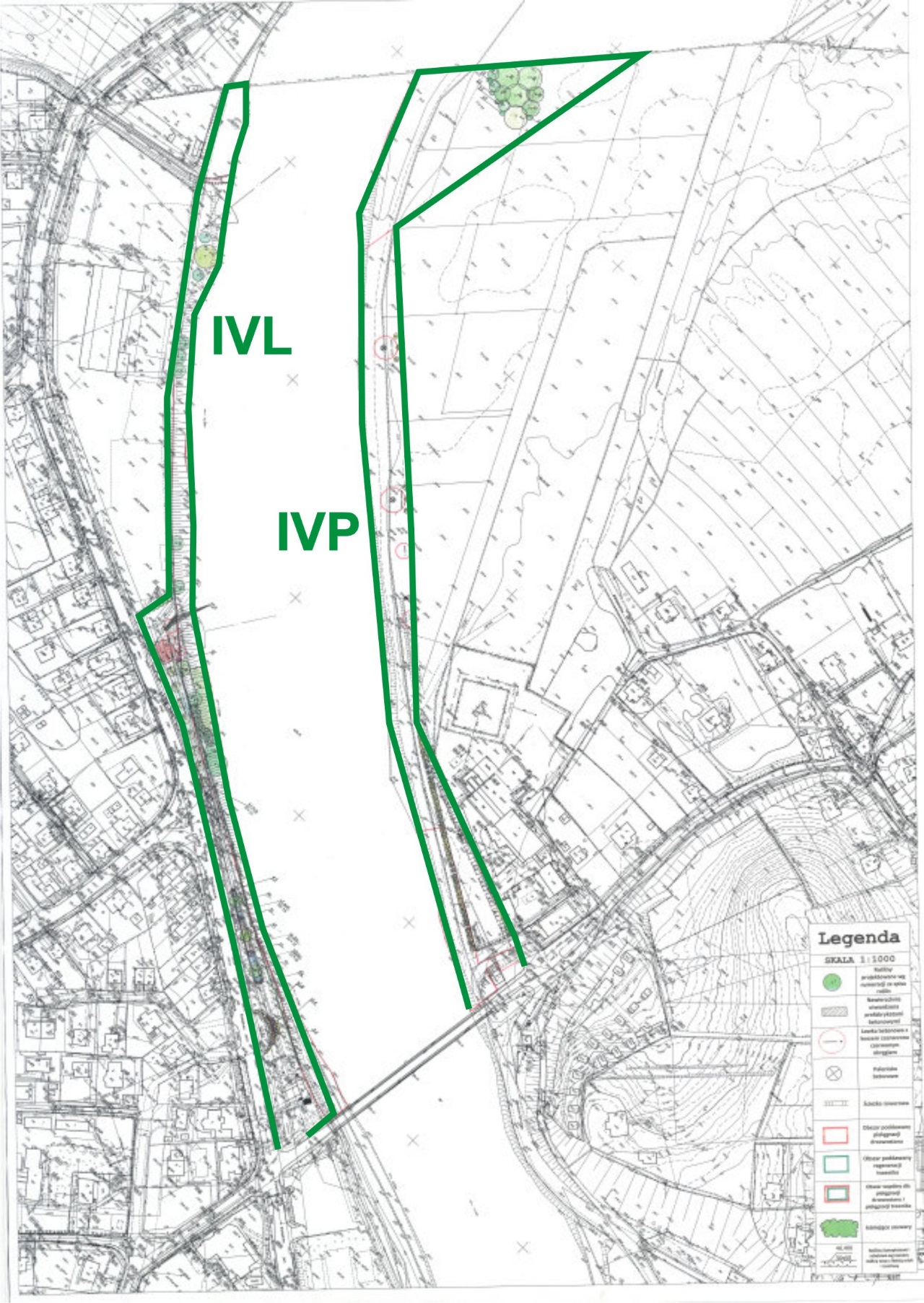 3.12. Wykaz prac do wykonania na obiekcie:  alejki na terenach zielonych w SanokuUwagi:Koszty zagospodarowania odpadów ponosi Wykonawca. Wykonawca zobowiązany jest do usuwania wszelkich zanieczyszczeń z alejek oraz oczyszczania alejek z zanieczyszczeń przy krawężniku. Niedopuszczalne jest wyrzucanie zanieczyszczeń poza obręb alejek i chodników. Wykonawca zobowiązany jest do ręcznego lub mechanicznego usuwania trawy i mchów wyrastającej z kostki brukowej Termin realizacji zamówienia: do 31 grudnia 2023 r. 3.13. Wykaz prac do wykonania na obiekcie: niezagospodarowane działki mienia komunalnego i pasy drogowe na obszarze dzielnicy Dąbrówka - pasy o powierzchni 7 ha i działki o powierzchni 4 haUWAGI:Zastrzega się prawo zmian zakresu i częstotliwości wykonywania poszczególnych robót wymienionych w zestawieniu.Pierwsze koszenie pasów drogowych i rowów przydrożnych należy zakończyć najpóźniej do dnia 30 czerwca.Drugie koszenie pasów drogowych należy zakończyć najpóźniej do dnia 31 sierpnia.Pierwsze koszenie nieużytków należy zakończyć najpóźniej do dnia 30 czerwca.Drugie koszenie nieużytków należy zakończyć najpóźniej do dnia 31 sierpnia.Podgląd w/w działek znajduje się na stronie http://geoserver.um.sanok.pl:8080/umsanok/psip-login.html3.14. Wykaz prac do wykonania na obiekcie: niezagospodarowane działki mienia komunalnego i pasy drogowe na obszarze dzielnicy Wójtowstwo - pasy o powierzchni 2 ha i działki o powierzchni 3 haUWAGI:Zastrzega się prawo zmian zakresu i częstotliwości wykonywania poszczególnych robót wymienionych w zestawieniu.Pierwsze koszenie pasów drogowych i rowów przydrożnych należy zakończyć najpóźniej do dnia 30 czerwca.Drugie koszenie pasów drogowych należy zakończyć najpóźniej do dnia 31 sierpnia.Pierwsze koszenie nieużytków należy zakończyć najpóźniej do dnia 30 czerwca.Drugie koszenie nieużytków należy zakończyć najpóźniej do dnia 31 sierpnia.Podgląd w/w działek znajduje się na stronie http://geoserver.um.sanok.pl:8080/umsanok/psip-login.html3.15. Wykaz prac do wykonania na obiekcie: niezagospodarowane działki mienia komunalnego i pasy drogowe na obszarze dzielnicy Olchowce: pasy o powierzchni 3 ha, niezagospodarowane działki o powierzchni 3 ha oraz ścieżka dydaktyczna „Starorzecze Sanu” o w powierzchni 0,4 haUWAGI:Zastrzega się prawo zmian zakresu i częstotliwości wykonywania poszczególnych robót wymienionych w zestawieniu.Pierwsze koszenie pasów drogowych i rowów przydrożnych należy zakończyć najpóźniej do dnia 30 czerwca.Drugie koszenie pasów drogowych należy zakończyć najpóźniej do dnia 31 sierpnia.Pierwsze koszenie nieużytków należy zakończyć najpóźniej do dnia 30 czerwca.Drugie koszenie nieużytków należy zakończyć najpóźniej do dnia 31 sierpnia.Podgląd w/w działek znajduje się na stronie http://geoserver.um.sanok.pl:8080/umsanok/psip-login.html3.16. Wykaz prac do wykonania na obiekcie: niezagospodarowane działki mienia komunalnego i pasy drogowe na obszarze dzielnicach: Śródmieście i Błonie - pasy o powierzchni 1 ha, działki o pow. 2 ha, UWAGI:Zastrzega się prawo zmian zakresu i częstotliwości wykonywania poszczególnych robót wymienionych w zestawieniu.Pierwsze koszenie pasów drogowych i rowów przydrożnych należy zakończyć najpóźniej do dnia 30 czerwca.Drugie koszenie pasów drogowych należy zakończyć najpóźniej do dnia 31 sierpnia.Pierwsze koszenie nieużytków należy zakończyć najpóźniej do dnia 30 czerwca.Drugie koszenie nieużytków należy zakończyć najpóźniej do dnia 31 sierpnia.Podgląd w/w działek znajduje się na stronie http://geoserver.um.sanok.pl:8080/umsanok/psip-login.html3.17. Wykaz prac do wykonania na obiekcie: niezagospodarowane działki mienia komunalnego i pasy drogowe na obszarze dzielnic: Posada i Zatorze o powierzchni 6 ha, działki o pow. 5 ha,UWAGI:Zastrzega się prawo zmian zakresu i częstotliwości wykonywania poszczególnych robót wymienionych w zestawieniu.Pierwsze koszenie pasów drogowych i rowów przydrożnych należy zakończyć najpóźniej do dnia 30 czerwca.Drugie koszenie pasów drogowych należy zakończyć najpóźniej do dnia 31 sierpnia.Pierwsze koszenie nieużytków należy zakończyć najpóźniej do dnia 30 czerwca.Drugie koszenie nieużytków należy zakończyć najpóźniej do dnia 31 sierpnia.Podgląd w/w działek znajduje się na stronie http://geoserver.um.sanok.pl:8080/umsanok/psip-login.html3.18. Wykaz prac do wykonania na obiekcie: tereny rekreacyjno-sportoweUWAGI:W pozycji „bieżące zbieranie śmieci” należy uwzględnić usuwanie odpadów z powierzchni terenów zieleni, w tym wielkogabarytowych oraz gałęzi i konarów strąconych  z drzew. W przypadku wywrotów drzew należy usunąć je z ciągów pieszo-jezdnych.Zagospodarowanie odpadów leży w gestii wykonawcy zgodnie z aktualnymi przepisami obowiązującymi na terenie Gminy Miasta SanokaOdstępy czasowe pomiędzy cięciami żywopłotów -  co najmniej dwa miesiące.W pozycji: odchwaszczenie żywopłotu należy uwzględnić usuwanie samosiewów.Pierwsze koszenie powierzchni trawnikowych należy rozpocząć najpóźniej 15  maja.Zastrzega się prawo zmiany zakresu i częstotliwości wykonania poszczególnych robót, wymienionych w zestawieniu.Podgląd w/w działek znajduje się na stronie http://geoserver.um.sanok.pl:8080/umsanok/psip-login.htmlLp.Zakres i częstotliwość robót w parku miejskimCena jednostkowa robót bruttoCena wykonania robót brutto1.1. Pielęgnacja trawników (powierzchnia 7500 m2): przy pl. Harcerskim, pomniku T. Kościuszki, budynku Kościuszki 34 oraz przy skateparku i pumptracku nad parkingiem TG Sokół: 1.a) 4-krotne koszenie kosiarką wraz z wykaszaniem misek przy drzewach w objemkach (powierzchnia 7500 m2):1.b) 1-krotne koszenie powierzchni trawiastych: na skarpie nad i pod studzienką Szopena, na kopcu Mickiewicza, terenu od kopca do końca alejki i wokół platformy, terenu przy wejściu do parku od ul. II Pułku Strzelców Podhalańskich, skarpa z zabezpieczonym terenem osuwiska od ul. Kościuszki, skarpa od ul. Szopena- (powierzchnia 48.000 m2).1.c) 1-krotne wykoszenie chwastów i odrostów korzeniowych z całej zalesionej powierzchni parku (za wyjątkiem skupisk paproci, roślin chronionych - storczyków i tojadu) powierzchnia 46.000 m2).1.d) 2- krotne koszenie pasów o szerokości 1 m wzdłuż alejek (5000 m2)1.e) jesienne wygrabienie trawników (powierzchnia 7500 m2):21.    Pielęgnacja nasadzeń o łącznej powierzchni 104 m2 na rabatach wokół sceny (pow. 55 m2, 10 m2, 20 m2) oraz na 3 rabatach przy budynku klubu „Kino”( powierzchnia 19 m2) oraz w 16stu donicach na cokole 2a) 3-krotne pielenie wszystkich w/w rabat2b) 20-krotne podlewanie nasadzeń w 16-tu betonowych donicach3Pielęgnacja żywopłotu rosnącego na działce 543/3 obręb Śródmieście w Sanoku (w północnej części Placu Harcerskiego)  o powierzchni 14 m2 i długości 14 mb3a)      2-krotne cięcie formujące żywopłotu (czerwiec i sierpień)3b)      1-krotne odchwaszczenie żywopłotu (czerwiec)41. bieżąca pielęgnacja nasadzeń w obrębie pumptracku i skate-parku  nad parkingiem TG Sokół działki nr ew. 541/1 i 541/3 obręb Śródmieście 4a) 4 – krotne napinanie agrotkaniny na skarpach; 4 krotne pielenie przy miskach korzeniowych nasadzeń na agrotkaninie4b)     bieżące zamiatanie kamieni, liści z ramp skate parku, pumptracku oraz chodnika prowadzącego do w/w urządzeń5Bieżące zbieranie odpadów na terenie całego parku (w tym siłowni,  pumpracku i skate parku  przez okres trwania umowy).Lp.Zakres i częstotliwość robót na Skarpie StaromiejskiejCena jednostkowa robót bruttoCena wykonania robót brutto1.1. Pielęgnacja powierzchni trawiastej na Skarpie Staromiejskiej na odcinku od schodów Zamkowych i trawnika pod skarpą do schodów Franciszkańskich 1.a) 1-krotne koszenie powierzchni o dużej ekspozycji na skarpie z trawy, chwastów (po uprzednim usunięciu z niej odpadów) 733/1, 737, 744, 739 obręb Śródmieście (764 m2 + 3000 m2 + 524 m2) o łącznej powierzchni  4.288 m21.b) 4-krotne koszenie trawników u podstawy skarpy o łącznej powierzchni 1.784 m2 - działki nr ew.: 733/1, 733/2, 737, 744, 739, 738, obręb Śródmieście (120 m2 + 200 m2 + 175 m2 + 145 m2 + 440 m2 + 604 m2 + 100 m2)1.b) 1-krotne koszenie łąki kwietnej (po kwitnieniu) u podstawy skarpy o łącznej powierzchni 2.773 m2 – działki nr ew.: 740 i 741 obręb Śródmieście (1878 + 895 m2)1.c)  jesienne wygrabienie trawników u podstawy skarpy pow. 1.784 m22.1-krotne koszenie powierzchni trawiastej Skarpy Staromiejskiej od muru Schodów Franciszkańskich do granicy z Państwową Szkołą Muzyczną o łącznej powierzchni – 7.733 m2. Działki w obrębie Śródmieście w Sanoku o nr ew. 1037/4 – (5425 m2 + 1200 m2), 1037/5 (576 m2), 704 – (532 m2)3.2-krotne koszenie powierzchni trawiastej przy Schodach Balowskich – pasy wzdłuż schodów, działka po wyburzeniu powierzchnia - 1780 m24.1-krotne wyczyszczenie obelisku Ksawerego Krasickiego z mchu, ziemi i innych zanieczyszczeń 5.Bieżące zbieranie odpadów na terenie Skarpy Staromiejskiej (obręb Śródmieście w Sanoku -dz. nr. ew.: 1037/4 – 5425 m2, 1037/5 – 576 m2 , 705-780 m2, 704-532 m2, 703 -1200 m2, 741 – 895 m2, 739 – 964 m2, 744 – 144 m2, 737 – 3650 m2, 733/1 – 884 m2, 733/2 – 203 m2) o łącznej powierzchni 15.253 m2 przez okres trwania umowy.Lp.Zakres i częstotliwość robót na 24-ch zorganizowanych zieleńcachCena jednostkowa robót bruttoCena wykonania robót brutto1ZIELENIEC „RYNEK I” (RYNEK + PLAC ŚW. JANA + UL. ZAMKOWA)11. Pielęgnacja rabat bylinowych: 2-ch rabat przed Urzędem (122 m2 i 177 m2) i 5-ciu rabat na Placu Św. Jana (40 m2+51 m2+40 m2+36m2+17m2) – łączna powierzchnia rabat 483 m2:1a) 3-krotne pielenie rabat1b) 1-razowe nawożenie bylin nawozami sztucznymi1c) usuwanie na bieżąco przekwitłych kwiatostanów1d) 1-krotne cięcie (w kwietniu) odmładzająco-formujące 9-ciu szt. krzewów na rabacie przed budynkiem Urzędu Miasta oraz 6 szt. krzewów na Placu Św. Jana przy budynku Rynek nr 141f)  1- razowe uzupełnienie kory na rabatach przed budynkiem Urzędu,  na 4-ch rabatach i kwaterze na rogu ulic 3 Maja i Rynek łączna powierzchnia – 485 m2 (do kwietnia)1g) przygotowanie rabat na okres zimy12. Pielęgnacja trawnika Plac Św. Jana – pow. 130 m2  i ul. Zamkowa (skwer z rycerzami) – pow. 150 m21a) wiosenne wygrabienie trawnika1b) 5-krotne koszenie trawnika z wygrabieniem trawy13. Pielęgnacja żywopłotów z tawuły wokół rabat na Placu św. Jana – dł.170 mb1a) 2-krotne cięcie formujące żywopłotu z wygrabieniem i wywiezieniem pędów (pierwsze cięcie po przekwitnieniu i drugie w sierpniu)1b) 2-krotne odchwaszczenie żywopłotu z posprzątaniem i wywiezieniem odpadów.14. 2-krotne pielenie misek przy drzewach rosnących na Rynku – 18 szt. i Placu Św. Jana – 4 szt.15. Cięcia  formujące 13 szt. wiązów „Geisha” oraz 2 szt. złotokapów16. Utrzymanie rabaty drzew i krzewów przy budynku dawnej synagogi – powierzchnia 40 m21a)      2-krotne cięcie formujące krzewów z wygrabieniem i wywiezieniem pędów (cięcia w marcu i w sierpniu)1b) 2-krotne odchwaszczenie rabaty krzewów z posprzątaniem i wywiezieniem odpadów.1c) 4-krotne koszenie trawnika o powierzchni 20 m217. Bieżące zbieranie odpadów na rabatach, trawnikach i w miskach przy drzewach na terenie całego zieleńca przez okres trwania umowy.2ZIELENIEC PRZY UL. ZAMKOWEJ dawny MOPS21. Pielęgnacja trawnika o powierzchni 318 m2 :2a) 2-krotne koszenie trawnika o powierzchni – 318 m2 2b) sprzątanie odpadów (raz na miesiąc)3ZIELENIEC PRZY UL. ORZESZKOWEJ (KOŁO KONTENERA)31. Pielęgnacja trawnika – o powierzchni 416 m2:3a) 5-krotne koszenie trawnika 3b) wiosenne wygrabienie trawnika3c) Cotygodniowe zbieranie odpadów przez okres trwania umowy.4ZIELENIEC PRZY UL. MICKIEWICZA (POMNIK WOP)41. Pielęgnacja trawnika – o  powierzchni 240 m2:4a) 5-krotne koszenie trawnika 4b) wiosenne wygrabienie trawnika42. Pielęgnacja  żywopłotu4a)1-krotne nawożenie krzewów 4b)1-krotne cięcie formujące żywopłotu (czerwiec)4c)1-krotne odchwaszczenie żywopłotu (czerwiec)43. Bieżące zbieranie odpadów przez okres trwania umowy.5ZIELENIEC „PLAC PARTNERSTWA” (UL. KOŚCIUSZKI – SDH) - ŁĄCZNIE Z TRAWNIKIEM OD ULICY DASZYŃSKIEGO I PRZEJŚCIEM KOŁO BLOKU DASZYŃSKIEGO 251. Pielęgnacja trawnika – o powierzchni ok.1.580 m2 łącznie z trawnikiem od ulicy Daszyńskiego i przejściem koło bloku Daszyńskiego 2:5a) wiosenne wygrabienie trawnika5b) 5-krotne koszenie trawnika  (z wyłączeniem łąki kwietnej i trawnika pomiędzy żywopłotami za łąką kwietną) 5c) 1-krotne koszenie łąki kwietnej i trawnika pomiędzy żywopłotami za łąką kwietną (po przekwitnieniu i zawiązaniu owocników)  52. Pielęgnacja żywopłotu – dł.106 mb, o powierzchni 396 m2:5a) 2-krotne cięcie formujące żywopłotu (czerwiec i sierpień)5b) 2-krotne odchwaszczenie żywopłotu (czerwiec i sierpień).56. Bieżące zbieranie odpadów na zieleńcu i wybieranie odpadów z fontanny przez okres trwania umowy.6ZIELENIEC PRZY UL. RYMANOWSKIEJ  (WZDŁUŻ OGRODZENIA SZKOŁY I PRZEDSZKOLA ŁĄCZNIE ZE SKARPĄ PRZED OGRODZENIEM PRZEDSZKOLA)  61. Pielęgnacja trawników– powierzchnia 443 m2:6a) wiosenne wygrabienie trawnika6b) 5-krotne koszenie trawników62.Bieżące zbieranie odpadów przez okres trwania umowy.7ZIELENIEC „OKOPISKO” (PRZY UL. JAGIELLOŃSKIEJ OBOK DAWNEJ „KARPACKIEJ”).71. Pielęgnacja trawników o powierzchni 2.100 m2 7a) 5- krotne koszenie trawników o 2.700 m2. (stara, urządzona część zieleńca przy ul. Jagiellońskiej i 2-metrowe pasy wzdłuż chodnika prowadzącego do Schodów Balowskich)7b) 1- krotne koszenie trawników o powierzchni 3.820 m2 (część zieleńca od budynku Jagiellońska 5 i pawilonu do stacji TRAFO)  7c) wiosenne wygrabienie trawników i pokosu z łąki kwietnej o powierzchni 2.100 m272. Pielęgnacja rabaty bylinowej o powierzchni 65 m2 oraz rabaty krzewów iglastych o powierzchni 15 m2:7a) 3-krotne pielenie rabat7b) 1-razowe nawożenie nawozami sztucznymi7c) przygotowanie rabat na okres zimy73. Pielęgnacja żywopłotu – dł.130 mb, o powierzchni 390 m27a) 2-krotne cięcie formujące żywopłotu z wygrabieniem pędów i ich wywiezieniem (czerwiec i sierpień)7b) 2-krotne odchwaszczenie żywopłotu (czerwiec i sierpień).76. Bieżące zbieranie odpadów przez okres trwania umowy.8ZIELENIEC OKOPISKO II (PRZY UL. JAGIELLOŃSKIEJ I DASZYŃSKIEGO) 81. Pielęgnacja trawnika o powierzchni 600 m2:8a) 5-krotne koszenie trawnika 8b) wiosenne wygrabienie trawnika82. Pielęgnacja żywopłotu – dł.79 mb, o powierzchni 268 m2:8a) 2-krotne cięcie formujące żywopłotu z wygrabieniem i wywiezieniem pędów (czerwiec i sierpień).8b) 2-krotne odchwaszczenie żywopłotu (czerwiec i sierpień).83. Bieżące zbieranie odpadów przez okres trwania umowy.9ZIELENIEC BEKSIŃSKIEGO (PRZY UL. JAGIELLOŃSKIEJ NAD POTOKIEM PŁOWIECKIM).91. Pielęgnacja trawnika o powierzchni 2.800 m29a) 5-krotne koszenie trawnika9b) wiosenne wygrabienie trawnika92. Cięcie odmładzająco-formujące 15 szt. krzewów94. Bieżące zbieranie śmieci przez okres trwania umowy.10ZIELENIEC – PLAC ŚW. MICHAŁA (+ UL. GRZEGORZA, + UL. PIŁSUDSKIEGO, + UL. SUDOŁA, + UL. WAŁOWA).101.Pielęgnacja zieleni niskiej i wysokiej o łącznej powierzchni 230 m210a) bieżące zbieranie i wywożenie opadłych liści kasztanowca10b) uzupełnienie kwatery pod kasztanowcem korą10c) uzupełnienie kwater 6 szt. lip drobnolistnych na Pl. Św. Michała korą 10d) 4-krotne pielenie kwater zieleni niskiej i wysokiej na terenie zieleńca o pow. 230 m210e) 2-krotne koszenie trawnika (pomiędzy MDK a garażem wielopoziomowym 15 m2)10f) 2-krotne formowanie rabat  ligustru 40 m2 (czerwiec)102.  Bieżące zbieranie odpadów przez okres trwania umowy.11SKARPA PRZY BUDYNKU CECHU RZEMIOSŁ PRZY UL. SOBIESKIEGO16  ORAZ SKWEREK PRZY BUDYNKU RYNEK NR  5 I RYNEK 1111. Pielęgnacja trawników:  dookoła budynku przy ul.  Sobieskiego 16 - łączna powierzchnia  306 m2 (dz. nr ew. 567/13 – 71 m2+  567/12 – 34 m2 + 569/1 – 135 m2+  567/7 – 66 m2), skarpy wzdłuż ul. Sobieskiego (działka nr 570 ob. Śródmieście) - 182 m2, przy budynku przy ul. Rynek 5 - powierzchnia 34 m2 oraz  przy ul. Rynek 1 - powierzchnia 50 m2:11a) 5-krotne koszenie trawnika 11b) wiosenne wygrabienie trawnika112. 1-krotne formowanie forsycji (po kwitnieniu) na skwerku przy budynku Rynek nr 5, formowanie żywopłotu i krzewów przy ul. Sobieskiego 16 o łącznej powierzchni 50 m2113. Bieżące zbieranie odpadów przez okres trwania umowy.12ZIELENIEC UL. STASZICA (KOŁO PARKINGU). 121. Pielęgnacja trawnika (przy sklepie) – pow.68 m2:12a) 5-krotne koszenie trawnika 12b) wiosenne wygrabienie trawnika122. Pielęgnacja żywopłotu na zieleńcu od strony parkingu – dł.27 mb: 12a) 2-krotne cięcie formujące z wygrabieniem i wywiezieniem pędów (czerwiec i sierpień).12b) 2-krotne odchwaszczenie żywopłotu (czerwiec i sierpień).123. Bieżące zbieranie odpadów przez okres trwania umowy13SKWEREK PRZY UL. JANA PAWŁA II POMIĘDZY PARKINGIEM A CHODNIKIEM (NAPRZECIW SKLEPU FRAC).131. Pielęgnacja trawnika o powierzchni 350 m2: 13a) 5-krotne koszenie trawnika wraz z usunięciem odrostów korzeniowych13b) wiosenne wygrabienie trawnika13c) Bieżące zbieranie odpadów przez okres trwania umowy14ZIELENIEC PRZY UL. STASZICA-POPRZECZNEJ141. Pielęgnacja trawnika o powierzchni 700 m214a) 5-krotne koszenie trawnika 14b) wiosenne wygrabienie trawnika142. Pielęgnacja żywopłotu o powierzchni.185 m2 14a) 2-krotne ciecie formujące żywopłotu z wygrabieniem i wywiezieniem pędów (czerwiec i sierpień).14b) 2-krotne odchwaszczenie żywopłotu z posprzątaniem i wywiezieniem odpadów (czerwiec i sierpień).143. Bieżące zbieranie odpadów przez okres trwania umowy15ZIELENIEC PRZY UL. GORAZDOWSKIEGO (OBOK PARKINGU). 151. Pielęgnacja trawnika o powierzchni 1.857 m2 (wraz z wysepką przy ul. Gorazdowskiego): 15a) 5-krotne koszenie trawnika 15b) wiosenne wygrabienie trawnika15c) bieżące zbieranie odpadów przez okres trwania umowy16ZIELENIEC PRZY SKRZYŻOWANIU UL. KOPERNIKA Z UL. JANA PAWŁA II, TEREN ZIELENI WZDŁUŻ BLOKU JANA PAWŁA II 6161. Pielęgnacja trawnika o powierzchni 500 m2 + 600 m2 trawnika przy bloku Jana Pawła II 6:16a) 5-krotne koszenie trawnika 16b) wiosenne wygrabienie trawnika162. 1-krotne formowanie 26-ciu krzewów  163. Pielęgnacja trawnika o powierzchni 350 m2  przy bloku Jana Pawła II 27A:16a) wiosenne wygrabienie trawnika16b) 5-krotne koszenie trawnika164. Pielęgnacja żywopłotu –  27 mb16a)  2-krotne cięcie formujące żywopłotu z wygrabieniem  i wywiezieniem pędów (czerwiec i sierpień).16b) 2-krotne pielenie żywopłotu z trawy i chwastów z posprzątaniem i wywiezieniem resztek (czerwiec i sierpień).165. 1-krotne formowanie 3-ch krzewów 166. Bieżące zbieranie odpadów przez okres trwania umowy17ZIELENIEC KRAKOWSKA I 171. Pielęgnacja trawnika przy dawnej zajezdni MKS o powierzchni (działki nr 125/1 i 125/2 obręb Dąbrówka) - 755 m2: 17a) 5- krotne koszenie trawnika17b) wiosenne wygrabianie trawnika172. Pielęgnacja żywopłotu – 87 mb, 274 m2: 17a) 2- krotne cięcie formujące żywopłotu z wygrabieniem i wywiezieniem pędów (maj i sierpień)17b) 2- krotne odchwaszczanie żywopłotu (maj i sierpień)173. Bieżące zbieranie odpadów przez okres trwania umowy18ZIELENIEC KRAKOWSKA II 181. Pielęgnacja trawników o powierzchni 22.380 m2 (działki w obrębie Dąbrówka  nr ew. 982/5 – 288 m2 + 982/6 – 1134 m2+ nr ew. 982/3 – 801 m2 + nr ew.  982/1 – 109 m2 + nr ew. 982/2 – 473 m2 + nr ew. 984/1 – 130 m2 + nr ew. 984/2 – 129 m2 + nr ew. 985 – 316 m2 + nr ew. 986 – 294 m2 + nr ew. 1109 – 1663 m2 + nr ew. 1111 – 1114 m2 + nr ew. 1112 – 852 m2 + nr ew. 1113 – 343 + nr ew.  1114 – 175 m2 + nr ew. 1115 – 23 m2 oraz sąsiednie skarpy i inne działki wskazane przez Zamawiającego na terenie pomiędzy ul. Krakowską a torami kolejowymi – na odcinku od przejścia przez tory do ogrodzenia domu za kładką nad torami)18a) 2-krotne koszenie trawnika18b) Zbieranie odpadów jeden raz w tygodniu przez okres trwania umowy.19ZIELENIEC PRZY UL. KOCHANOWSKIEGO191. Pielęgnacja żywopłotu od strony Hotelu Jagiellońskiego i wjazdu do sklepu LIDL – dł.65 mb: 19a) 1-krotne odchwaszczenie żywopłotu (czerwiec)19b) 1-krotne cięcie formujące żywopłotu z wygrabieniem i wywiezieniem pędów z wykonaniem cięcia odmładzająco-formującego 2 krzewów (czerwiec)192. Pielęgnacja trawnika – pow. 60 m2: 19a) wiosenne wygrabienie trawnika19b) 5-krotne koszenie trawnika 193. Bieżące zbieranie odpadów przez okres trwania umowy.20ZIELENIEC PLAMY (UL. LIPIŃSKIEGO ZA PRZEJAZDEM KOLEJOWYM)201. Pielęgnacja trawnika – powierzchnia 1.780 m2 (zieleniec i teren przy potoku oraz torach)20a) 5-krotne koszenie trawnika 20b) wiosenne wygrabienie trawnika202. Pielęgnacja żywopłotu – pow.297 m2,dł.110 mb 20a) 2-krotne cięcie formujące żywopłotu z wygrabieniem i wywiezieniem pędów (maj i sierpień)20b) 2-krotne odchwaszczenie żywopłotu (maj i sierpień)203.    Pielęgnacja łąki kwietnej 20a)      jednokrotne koszenie połowy łąki kwietnej o powierzchni 500 m2 październik) z rozrzuceniem pokosu na brzegach zieleńca przy potoku celem rozsiania nasion204. 1-krotne cięcie odmładzająco-formujące krzewów 205. Bieżące zbieranie odpadów przez okres trwania umowy.21ZIELENIEC ŁĄKA KWIETNA UL. PRZEMYSKA (POMNIK) 211. Pielęgnacja łąki kwietnej – powierzchnia 380 m2 21a) 1-krotne koszenie połowy łąki kwietnej (początek lipca i padziernik po przekwitnieniu)212. Pielęgnacja żywopłotu – dł.40 mb, 21a) 1-krotne cięcie odmładzające żywopłot z wygrabieniem i wywiezieniem pędów (maj i sierpień)213. Cotygodniowe zbieranie odpadów przez okres trwania umowy. 22ZIELENIEC ŹRÓDEŁKO KRÓLOWEJ BONY 221. Pielęgnacja trawnika – pow.300 m2  22b) 3-krotne koszenie trawnika – kąt 180o w promieniu 16 m od studzienki 222. Bieżące zbieranie śmieci przez okres trwania umowy.23SKWER „ARESZT”231.    Pielęgnacja trawników – pow.400 m2 (63 m2 + 60 m2 + 184 m2)23a)     2-krotne koszenie trawnika23b)    2-krotne pielenie powierzchni pod nasadzeniami 23c)    zbieranie odpadów raz w miesiącu przez okres trwania umowy24ZIELENIEC BIAŁOGÓRSKA 241. Pielęgnacja trawnika dz. nr ew. 349/2 ob. Wójtowstwo o powierzchni 2210 m224a.    5-krotne koszenie zieleńca przy ul. Białogórskiej 24b. 4-krotne odchwaszczenie rabaty o wymiarach 5x2 m Lawenda wąskolistna 'Alba' - 900 szt. i Lawenda wąskolistna 'Anna'- 500 szt.24c. wiosenne wygrabianie trawnika24d.    Bieżące zbieranie  odpadów Lp.Zakres i częstotliwość robót na zieleni przyulicznej przy ulicach miejskichZakres i częstotliwość robót na zieleni przyulicznej przy ulicach miejskichCena jednostkowa robót bruttoCena wykonania robót brutto1.Drzewa uliczne przy ulicach miejskichDrzewa uliczne przy ulicach miejskichDrzewa uliczne przy ulicach miejskichDrzewa uliczne przy ulicach miejskich1.1. 1-krotne usuwanie odrostów przy drzewach, przekopanie i pielenie misek*:1. 1-krotne usuwanie odrostów przy drzewach, przekopanie i pielenie misek*:1. 1-krotne usuwanie odrostów przy drzewach, przekopanie i pielenie misek*:1. 1-krotne usuwanie odrostów przy drzewach, przekopanie i pielenie misek*:1.ul. Szopena 35 drzew *ul. Szopena 35 drzew *1.ul. Mniszek Tchórznickiego 9 drzew*ul. Mniszek Tchórznickiego 9 drzew*1.ul. Sobieskiego 3 drzewa*ul. Sobieskiego 3 drzewa*1.ul. Młynarska 56 drzew ul. Młynarska 56 drzew 1.ul. Armii Krajowej 32 drzewa*ul. Armii Krajowej 32 drzewa*1.ul. Langiewicza 12 drzew - 8 szt. przed blokiem nr 3 , 6 szt. lip przy garażach przy skrzyżowaniu z ul. Jana Pawła II (bez pielenia misek), 1 lipa przy śmietniku ul. Langiewicza 12 drzew - 8 szt. przed blokiem nr 3 , 6 szt. lip przy garażach przy skrzyżowaniu z ul. Jana Pawła II (bez pielenia misek), 1 lipa przy śmietniku 1.ul. Poprzeczna 11 drzew*ul. Poprzeczna 11 drzew*1.ul. Zamkowa 5 drzew (w tym 4 drzewa przy wejściu do Zamku*)ul. Zamkowa 5 drzew (w tym 4 drzewa przy wejściu do Zamku*)2.Rondo linii MKS nr 7 – skrzyżowanie ul. Stawiska z ul. Warzywną – pow.50 m2Rondo linii MKS nr 7 – skrzyżowanie ul. Stawiska z ul. Warzywną – pow.50 m2Rondo linii MKS nr 7 – skrzyżowanie ul. Stawiska z ul. Warzywną – pow.50 m2Rondo linii MKS nr 7 – skrzyżowanie ul. Stawiska z ul. Warzywną – pow.50 m22.1.5-krotne koszenie trawnika na rondzie1.5-krotne koszenie trawnika na rondzie2.2. 1-krotne formowanie krzewów z usunięciem posuszu2. 1-krotne formowanie krzewów z usunięciem posuszu2.3. Cotygodniowe zbieranie odpadów przez okres trwania umowy.3. Cotygodniowe zbieranie odpadów przez okres trwania umowy.3.Pasy zieleni przy ul. Armii Krajowej i ul. Langiewicza (wzdłuż bloku nr 3, parkingu oraz garaży) – pow.550 m2: Pasy zieleni przy ul. Armii Krajowej i ul. Langiewicza (wzdłuż bloku nr 3, parkingu oraz garaży) – pow.550 m2: Pasy zieleni przy ul. Armii Krajowej i ul. Langiewicza (wzdłuż bloku nr 3, parkingu oraz garaży) – pow.550 m2: Pasy zieleni przy ul. Armii Krajowej i ul. Langiewicza (wzdłuż bloku nr 3, parkingu oraz garaży) – pow.550 m2: 3.1. Wiosenne wygrabienie trawników1. Wiosenne wygrabienie trawników3.2. 5-krotne koszenie trawników2. 5-krotne koszenie trawników3.2. Jesienne wygrabienie trawników2. Jesienne wygrabienie trawników3.4.2-krotne cięcie odmładzająco-formujące 6 szt. krzewów przy ul. Langiewicza i 6 szt. przy ul. Armii Krajowej4.2-krotne cięcie odmładzająco-formujące 6 szt. krzewów przy ul. Langiewicza i 6 szt. przy ul. Armii Krajowej3.5.Bieżące zbieranie odpadów przez okres trwania umowy.5.Bieżące zbieranie odpadów przez okres trwania umowy.4.Pas zieleni przy ul. Prugara - Ketlinga - pow.336 m2 + 30 m2 przy ul. ZielonejPas zieleni przy ul. Prugara - Ketlinga - pow.336 m2 + 30 m2 przy ul. ZielonejPas zieleni przy ul. Prugara - Ketlinga - pow.336 m2 + 30 m2 przy ul. ZielonejPas zieleni przy ul. Prugara - Ketlinga - pow.336 m2 + 30 m2 przy ul. Zielonej4.1.Wiosenne wygrabienie trawnika1.Wiosenne wygrabienie trawnika4.2. 5-krotne koszenie trawnika 2. 5-krotne koszenie trawnika 4.3. Bieżące zbieranie odpadów przez okres trwania umowy.3. Bieżące zbieranie odpadów przez okres trwania umowy.5.Pas zieleni przy ul. Sadowej wzdłuż garaży – pow.683 m2 + 90 m2 (trawnik przy drodze dojazdowej do ZS nr 5)Pas zieleni przy ul. Sadowej wzdłuż garaży – pow.683 m2 + 90 m2 (trawnik przy drodze dojazdowej do ZS nr 5)Pas zieleni przy ul. Sadowej wzdłuż garaży – pow.683 m2 + 90 m2 (trawnik przy drodze dojazdowej do ZS nr 5)Pas zieleni przy ul. Sadowej wzdłuż garaży – pow.683 m2 + 90 m2 (trawnik przy drodze dojazdowej do ZS nr 5)5.1.Wiosenne wygrabienie trawnika1.Wiosenne wygrabienie trawnika5.2.5-krotne koszenie trawnika2.5-krotne koszenie trawnika5.3. Bieżące zbieranie odpadów przez okres trwania umowy.3. Bieżące zbieranie odpadów przez okres trwania umowy.6.Pas zieleni przy ul. Sadowej (przed przedszkolem)  -pow.280 m2Pas zieleni przy ul. Sadowej (przed przedszkolem)  -pow.280 m2Pas zieleni przy ul. Sadowej (przed przedszkolem)  -pow.280 m2Pas zieleni przy ul. Sadowej (przed przedszkolem)  -pow.280 m26.1.  Wiosenne wygrabienie trawnika1.  Wiosenne wygrabienie trawnika6.2.5-krotne koszenie trawnika2.5-krotne koszenie trawnika6.3. Bieżące zbieranie odpadów przez okres trwania umowy.3. Bieżące zbieranie odpadów przez okres trwania umowy.7.Pas zieleni ul. Armii Krajowej – pow. 600 m2Pas zieleni ul. Armii Krajowej – pow. 600 m2Pas zieleni ul. Armii Krajowej – pow. 600 m2Pas zieleni ul. Armii Krajowej – pow. 600 m27.1. Wiosenne wygrabienie trawnika1. Wiosenne wygrabienie trawnika7.2. 5-krotne koszenie trawnika2. 5-krotne koszenie trawnika7.3. Usuwanie odrostów korzeniowych i formowanie korony 1 szt. wierzby – przycięcie dolnej części korony 3-4 m3. Usuwanie odrostów korzeniowych i formowanie korony 1 szt. wierzby – przycięcie dolnej części korony 3-4 m7.4. Bieżące zbieranie odpadów przez okres trwania umowy.4. Bieżące zbieranie odpadów przez okres trwania umowy.8.Pas zieleni przy ul. Cegielnianej wzdłuż bloku nr 34, trawnik pod piekarnią WIOSENKA o powierzchni 110 m2  i ogrodzenia gimnazjum o powierzchni 450 m2,  za filią Przedszkola nr 2 - o powierzchni 250 m2 oraz za blokiem Cegielniana 64 – 700 m2Pas zieleni przy ul. Cegielnianej wzdłuż bloku nr 34, trawnik pod piekarnią WIOSENKA o powierzchni 110 m2  i ogrodzenia gimnazjum o powierzchni 450 m2,  za filią Przedszkola nr 2 - o powierzchni 250 m2 oraz za blokiem Cegielniana 64 – 700 m2Pas zieleni przy ul. Cegielnianej wzdłuż bloku nr 34, trawnik pod piekarnią WIOSENKA o powierzchni 110 m2  i ogrodzenia gimnazjum o powierzchni 450 m2,  za filią Przedszkola nr 2 - o powierzchni 250 m2 oraz za blokiem Cegielniana 64 – 700 m2Pas zieleni przy ul. Cegielnianej wzdłuż bloku nr 34, trawnik pod piekarnią WIOSENKA o powierzchni 110 m2  i ogrodzenia gimnazjum o powierzchni 450 m2,  za filią Przedszkola nr 2 - o powierzchni 250 m2 oraz za blokiem Cegielniana 64 – 700 m28.1.  Wiosenne wygrabienie trawników1.  Wiosenne wygrabienie trawników8.2. 5-krotne koszenie trawników.2. 5-krotne koszenie trawników.8.3.1-krotnie podcięcie gałęzi drzew i krzewów stanowiących utrudnienie dla pieszych korzystających z chodnika – powierzchnia 40 m23.1-krotnie podcięcie gałęzi drzew i krzewów stanowiących utrudnienie dla pieszych korzystających z chodnika – powierzchnia 40 m28.4. Pielęgnacja żywopłotu – 70 mb,: 4. Pielęgnacja żywopłotu – 70 mb,: 4. Pielęgnacja żywopłotu – 70 mb,: 4. Pielęgnacja żywopłotu – 70 mb,: 8.a) 2- krotne cięcie formujące żywopłotu z wygrabieniem i wywiezieniem pędów (maj i sierpień)a) 2- krotne cięcie formujące żywopłotu z wygrabieniem i wywiezieniem pędów (maj i sierpień)8.b) 2- krotne odchwaszczanie żywopłotu (maj i sierpień)b) 2- krotne odchwaszczanie żywopłotu (maj i sierpień)8.5. Bieżące zbieranie odpadów przez okres trwania umowy.5. Bieżące zbieranie odpadów przez okres trwania umowy.9.Pas zieleni przy ul. Aleje Żołnierzy Wojska Polskiego  o łącznej  powierzchni 778 m2Pas zieleni przy ul. Aleje Żołnierzy Wojska Polskiego  o łącznej  powierzchni 778 m2Pas zieleni przy ul. Aleje Żołnierzy Wojska Polskiego  o łącznej  powierzchni 778 m2Pas zieleni przy ul. Aleje Żołnierzy Wojska Polskiego  o łącznej  powierzchni 778 m29.1. Wiosenne wygrabienie trawników (równolegle do bloku nr 14)  pomiędzy parkingiem a ciągiem pieszym nad potokiem (działka nr 764/4 obręb Śródmieście (250 m2 + 280 m2 + 98 m2 + 150 m2)1. Wiosenne wygrabienie trawników (równolegle do bloku nr 14)  pomiędzy parkingiem a ciągiem pieszym nad potokiem (działka nr 764/4 obręb Śródmieście (250 m2 + 280 m2 + 98 m2 + 150 m2)9.2. 5-krotne koszenie trawników2. 5-krotne koszenie trawników9.3. Cięcie odmładzająco-formujące 15 szt. krzewów.3. Cięcie odmładzająco-formujące 15 szt. krzewów.9.4. Bieżące zbieranie odpadów przez okres trwania umowy.4. Bieżące zbieranie odpadów przez okres trwania umowy.10.Trawnik przy skrzyżowaniu ulic Norwida - Baczyńskiego –Zamenhofa o  łącznej powierzchni 670 m2 (600 m2 + ul. Brzechwy – 70 m2):Trawnik przy skrzyżowaniu ulic Norwida - Baczyńskiego –Zamenhofa o  łącznej powierzchni 670 m2 (600 m2 + ul. Brzechwy – 70 m2):Trawnik przy skrzyżowaniu ulic Norwida - Baczyńskiego –Zamenhofa o  łącznej powierzchni 670 m2 (600 m2 + ul. Brzechwy – 70 m2):Trawnik przy skrzyżowaniu ulic Norwida - Baczyńskiego –Zamenhofa o  łącznej powierzchni 670 m2 (600 m2 + ul. Brzechwy – 70 m2):10.1. Wiosenne wygrabienie trawników1. Wiosenne wygrabienie trawników10.2. 5-krotne koszenie trawnika2. 5-krotne koszenie trawnika10.3. Bieżące zbieranie odpadów przez okres trwania umowy.3. Bieżące zbieranie odpadów przez okres trwania umowy.11.Pas zieleni przy ul. Heweliusza – pow.464 m2 : Pas zieleni przy ul. Heweliusza – pow.464 m2 : Pas zieleni przy ul. Heweliusza – pow.464 m2 : Pas zieleni przy ul. Heweliusza – pow.464 m2 : 11.1. Wiosenne wygrabienie trawników1. Wiosenne wygrabienie trawników11.2. 5-krotne koszenie trawnika2. 5-krotne koszenie trawnika11.Formowanie 18-szt. krzewów i 1 szt. drzewa Formowanie 18-szt. krzewów i 1 szt. drzewa 11.1-krotne usuwanie samosiewów i chwastów z misek przy krzewach1-krotne usuwanie samosiewów i chwastów z misek przy krzewach11.5. Bieżące zbieranie odpadów przez okres trwania umowy.5. Bieżące zbieranie odpadów przez okres trwania umowy.12.ul. 3-go Maja („deptak”) ul. 3-go Maja („deptak”) ul. 3-go Maja („deptak”) ul. 3-go Maja („deptak”) 12.1.Pielęgnacja nasadzeń w 54 betonowych donicach: 1.Pielęgnacja nasadzeń w 54 betonowych donicach: 1.Pielęgnacja nasadzeń w 54 betonowych donicach: 1.Pielęgnacja nasadzeń w 54 betonowych donicach: 12.a)  uzupełnienie ziemi i kory, dosadzenie brakujących krzewów iglastych i liściastych (15 szt.); usunięcie 8 szt. żywotników z równoczesnym nasadzeniem (4 szt. z donic na odcinku ul. Grodka – ul. Piłsudskiego i 4 szt. ul. Piłsudskiego – ul. Jagiellońska) w/w donice należy obsadzić krzewami kosodrzewiny, tawuły, irgi, kosodrzewiny (nadwyżki roślin należy nasadzić w rabatach na zieleńcu Rynek I)a)  uzupełnienie ziemi i kory, dosadzenie brakujących krzewów iglastych i liściastych (15 szt.); usunięcie 8 szt. żywotników z równoczesnym nasadzeniem (4 szt. z donic na odcinku ul. Grodka – ul. Piłsudskiego i 4 szt. ul. Piłsudskiego – ul. Jagiellońska) w/w donice należy obsadzić krzewami kosodrzewiny, tawuły, irgi, kosodrzewiny (nadwyżki roślin należy nasadzić w rabatach na zieleńcu Rynek I)12.b) 1-krotne nawożenie roślin nawozami sztucznymib) 1-krotne nawożenie roślin nawozami sztucznymi12.c) 10-krotne podlewanie roślin w godzinach wieczornychc) 10-krotne podlewanie roślin w godzinach wieczornych12.d) cięcia odmładzające w koronach 6 szt. surmii d) cięcia odmładzające w koronach 6 szt. surmii 12.e)  bieżące zbieranie odpadów z donic przez okres trwania umowy.e)  bieżące zbieranie odpadów z donic przez okres trwania umowy.13.Pielęgnacja żywopłotów przy ul. Białogórskiej, Młynarskiej, Wyspiańskiego i Rycerskiej oraz nasadzeń żywotników na działce o nr ew. 384/8 przy ul. MłynarskiejPielęgnacja żywopłotów przy ul. Białogórskiej, Młynarskiej, Wyspiańskiego i Rycerskiej oraz nasadzeń żywotników na działce o nr ew. 384/8 przy ul. MłynarskiejPielęgnacja żywopłotów przy ul. Białogórskiej, Młynarskiej, Wyspiańskiego i Rycerskiej oraz nasadzeń żywotników na działce o nr ew. 384/8 przy ul. MłynarskiejPielęgnacja żywopłotów przy ul. Białogórskiej, Młynarskiej, Wyspiańskiego i Rycerskiej oraz nasadzeń żywotników na działce o nr ew. 384/8 przy ul. Młynarskiej13.1. Pielęgnacja żywopłotu przy ul. Białogórskiej – powierzchnia 765 m2 1. Pielęgnacja żywopłotu przy ul. Białogórskiej – powierzchnia 765 m2 1. Pielęgnacja żywopłotu przy ul. Białogórskiej – powierzchnia 765 m2 1. Pielęgnacja żywopłotu przy ul. Białogórskiej – powierzchnia 765 m2 13.a)  2-krotne cięcie formujące żywopłotu z posprzątaniem i wywiezieniem odpadów (maj i sierpień).a)  2-krotne cięcie formujące żywopłotu z posprzątaniem i wywiezieniem odpadów (maj i sierpień).13.b) 2-krotne odchwaszczenie żywopłotu z posprzątaniem i wywiezieniem odpadów (maj i sierpień).b) 2-krotne odchwaszczenie żywopłotu z posprzątaniem i wywiezieniem odpadów (maj i sierpień).13.2.Pielęgnacja żywopłotu przy ul. Wyspiańskiego – powierzchnia 200 m22.Pielęgnacja żywopłotu przy ul. Wyspiańskiego – powierzchnia 200 m22.Pielęgnacja żywopłotu przy ul. Wyspiańskiego – powierzchnia 200 m22.Pielęgnacja żywopłotu przy ul. Wyspiańskiego – powierzchnia 200 m213.a)  1-krotne cięcie formujące żywopłotu z posprzątaniem i wywiezieniem odpadów (maj i sierpień).a)  1-krotne cięcie formujące żywopłotu z posprzątaniem i wywiezieniem odpadów (maj i sierpień).13.b) 1-krotne odchwaszczenie żywopłotu z posprzątaniem i wywiezieniem odpadów (maj i sierpień).b) 1-krotne odchwaszczenie żywopłotu z posprzątaniem i wywiezieniem odpadów (maj i sierpień).13.3. Pielęgnacja żywopłotu przy ul. Rycerskiej - żywopłot świerkowy o dł. 32 mb o powierzchni 60 m2 -42 szt. świerków i 36 szt. pęcherznicy3. Pielęgnacja żywopłotu przy ul. Rycerskiej - żywopłot świerkowy o dł. 32 mb o powierzchni 60 m2 -42 szt. świerków i 36 szt. pęcherznicy3. Pielęgnacja żywopłotu przy ul. Rycerskiej - żywopłot świerkowy o dł. 32 mb o powierzchni 60 m2 -42 szt. świerków i 36 szt. pęcherznicy3. Pielęgnacja żywopłotu przy ul. Rycerskiej - żywopłot świerkowy o dł. 32 mb o powierzchni 60 m2 -42 szt. świerków i 36 szt. pęcherznicy13.a)  1-krotne cięcie formujące żywopłotów z posprzątaniem i wywiezieniem odpadów a)  1-krotne cięcie formujące żywopłotów z posprzątaniem i wywiezieniem odpadów 13.b) 1-krotne odchwaszczenie i żywopłotu z posprzątaniem i wywiezieniem odpadów b) 1-krotne odchwaszczenie i żywopłotu z posprzątaniem i wywiezieniem odpadów 13.4. 4-krotne koszenie trawnika na działce 56/60 obręb Olchowce4. 4-krotne koszenie trawnika na działce 56/60 obręb Olchowce13.5. zbieranie odpadów ( raz w tygodniu z w/w powierzchni przez okres trwania umowy.5. zbieranie odpadów ( raz w tygodniu z w/w powierzchni przez okres trwania umowy.15Pas zieleni przy Towarzystwie im. Brata Alberta przy ul. Kościuszki 22Pas zieleni przy Towarzystwie im. Brata Alberta przy ul. Kościuszki 22Pas zieleni przy Towarzystwie im. Brata Alberta przy ul. Kościuszki 22Pas zieleni przy Towarzystwie im. Brata Alberta przy ul. Kościuszki 22151. 4-krotne koszenie trawnika o powierzchni 65 m1. 4-krotne koszenie trawnika o powierzchni 65 m152.3-krotne pielenie rabaty z krzewami2.3-krotne pielenie rabaty z krzewami153.Sprzątanie odpadów (raz w tygodniu)3.Sprzątanie odpadów (raz w tygodniu)16Pas zieleni przy ul. Krakowska 36 (teren wokół Rady Dzielnicy Dąbrówka) – powierzchnia 940 m2Pas zieleni przy ul. Krakowska 36 (teren wokół Rady Dzielnicy Dąbrówka) – powierzchnia 940 m2Pas zieleni przy ul. Krakowska 36 (teren wokół Rady Dzielnicy Dąbrówka) – powierzchnia 940 m2Pas zieleni przy ul. Krakowska 36 (teren wokół Rady Dzielnicy Dąbrówka) – powierzchnia 940 m2161. 4-krotne koszenie trawnika o powierzchni 65 m1. 4-krotne koszenie trawnika o powierzchni 65 m162.Sprzątanie odpadów (raz w tygodniu)2.Sprzątanie odpadów (raz w tygodniu)RAZEM WARTOŚĆ BRUTTO  RAZEM WARTOŚĆ BRUTTO  RAZEM WARTOŚĆ BRUTTO  Lp.Zakres i częstotliwość robótZakres i częstotliwość robótZakres i częstotliwość robótCena jednostkowa robót bruttoCena wykonania robót brutto1Działka nr 720, obręb Śródmieście pow. 918 m2.  Zieleniec przy ul. Kazimierza Wielkiego 7, 1 i 3Działka nr 720, obręb Śródmieście pow. 918 m2.  Zieleniec przy ul. Kazimierza Wielkiego 7, 1 i 3Działka nr 720, obręb Śródmieście pow. 918 m2.  Zieleniec przy ul. Kazimierza Wielkiego 7, 1 i 3Działka nr 720, obręb Śródmieście pow. 918 m2.  Zieleniec przy ul. Kazimierza Wielkiego 7, 1 i 3Działka nr 720, obręb Śródmieście pow. 918 m2.  Zieleniec przy ul. Kazimierza Wielkiego 7, 1 i 31Pielęgnacja trawnikaPielęgnacja trawnikawiosenne grabienie trawników.1Pielęgnacja trawnikaPielęgnacja trawnika5-krotne koszenie trawników. 12-krotne cięcie formujące żywopłotu; usuwanie samosiewów, pielenie.2-krotne cięcie formujące żywopłotu; usuwanie samosiewów, pielenie.2-krotne cięcie formujące żywopłotu; usuwanie samosiewów, pielenie.1Bieżące sprzątanie terenu.Bieżące sprzątanie terenu.Bieżące sprzątanie terenu.2Działka nr 719, obręb Śródmieście, pow. 573 m2, (pow. do utrzymania ok. 351 m2). Zieleniec przy ul. Kazimierza Wielkiego 3 i 5Działka nr 719, obręb Śródmieście, pow. 573 m2, (pow. do utrzymania ok. 351 m2). Zieleniec przy ul. Kazimierza Wielkiego 3 i 5Działka nr 719, obręb Śródmieście, pow. 573 m2, (pow. do utrzymania ok. 351 m2). Zieleniec przy ul. Kazimierza Wielkiego 3 i 5Działka nr 719, obręb Śródmieście, pow. 573 m2, (pow. do utrzymania ok. 351 m2). Zieleniec przy ul. Kazimierza Wielkiego 3 i 5Działka nr 719, obręb Śródmieście, pow. 573 m2, (pow. do utrzymania ok. 351 m2). Zieleniec przy ul. Kazimierza Wielkiego 3 i 52Pielęgnacja trawnikaPielęgnacja trawnikawiosenne grabienie trawników.2Pielęgnacja trawnikaPielęgnacja trawnika5-krotne koszenie trawników. 22-krotne cięcie formujące żywopłotu; usuwanie samosiewów, pielenie.2-krotne cięcie formujące żywopłotu; usuwanie samosiewów, pielenie.2-krotne cięcie formujące żywopłotu; usuwanie samosiewów, pielenie.2Bieżące sprzątanie terenu.Bieżące sprzątanie terenu.Bieżące sprzątanie terenu.3Działka nr 716/9, obręb Śródmieście, pow. 1025 m2 (pow.  do utrzymania ok. 350 m2). Zieleniec przy ul. Kazimierza Wielkiego 3, Grzegorza 3 i 4 oraz Kościuszki 6, 8 i 10 (175+225 m2)Działka nr 716/9, obręb Śródmieście, pow. 1025 m2 (pow.  do utrzymania ok. 350 m2). Zieleniec przy ul. Kazimierza Wielkiego 3, Grzegorza 3 i 4 oraz Kościuszki 6, 8 i 10 (175+225 m2)Działka nr 716/9, obręb Śródmieście, pow. 1025 m2 (pow.  do utrzymania ok. 350 m2). Zieleniec przy ul. Kazimierza Wielkiego 3, Grzegorza 3 i 4 oraz Kościuszki 6, 8 i 10 (175+225 m2)Działka nr 716/9, obręb Śródmieście, pow. 1025 m2 (pow.  do utrzymania ok. 350 m2). Zieleniec przy ul. Kazimierza Wielkiego 3, Grzegorza 3 i 4 oraz Kościuszki 6, 8 i 10 (175+225 m2)Działka nr 716/9, obręb Śródmieście, pow. 1025 m2 (pow.  do utrzymania ok. 350 m2). Zieleniec przy ul. Kazimierza Wielkiego 3, Grzegorza 3 i 4 oraz Kościuszki 6, 8 i 10 (175+225 m2)3Pielęgnacja trawnikaPielęgnacja trawnikawiosenne grabienie trawników.3Pielęgnacja trawnikaPielęgnacja trawnika5-krotne koszenie trawników. 32-krotne cięcie formujące żywopłotu; usuwanie samosiewów, pielenie.2-krotne cięcie formujące żywopłotu; usuwanie samosiewów, pielenie.2-krotne cięcie formujące żywopłotu; usuwanie samosiewów, pielenie.3Bieżące sprzątanie terenu.Bieżące sprzątanie terenu.Bieżące sprzątanie terenu.4Działka nr 995, obręb Śródmieście, pow. 399 m2. Zieleniec przy ul. Bocznej i Daszyńskiego 2 i 10Działka nr 995, obręb Śródmieście, pow. 399 m2. Zieleniec przy ul. Bocznej i Daszyńskiego 2 i 10Działka nr 995, obręb Śródmieście, pow. 399 m2. Zieleniec przy ul. Bocznej i Daszyńskiego 2 i 10Działka nr 995, obręb Śródmieście, pow. 399 m2. Zieleniec przy ul. Bocznej i Daszyńskiego 2 i 10Działka nr 995, obręb Śródmieście, pow. 399 m2. Zieleniec przy ul. Bocznej i Daszyńskiego 2 i 104Pielęgnacja trawnikaPielęgnacja trawnikawiosenne grabienie trawników.4Pielęgnacja trawnikaPielęgnacja trawnika5-krotne koszenie trawników. 4Bieżące sprzątanie terenu.Bieżące sprzątanie terenu.Bieżące sprzątanie terenu.5Działka nr 996, obręb Śródmieście, pow. 1199 m2 (pow. do utrzymania. ok.130 m2). Zieleniec przy ul. Bocznej i Daszyńskiego 10 i SłowackiegoDziałka nr 996, obręb Śródmieście, pow. 1199 m2 (pow. do utrzymania. ok.130 m2). Zieleniec przy ul. Bocznej i Daszyńskiego 10 i SłowackiegoDziałka nr 996, obręb Śródmieście, pow. 1199 m2 (pow. do utrzymania. ok.130 m2). Zieleniec przy ul. Bocznej i Daszyńskiego 10 i SłowackiegoDziałka nr 996, obręb Śródmieście, pow. 1199 m2 (pow. do utrzymania. ok.130 m2). Zieleniec przy ul. Bocznej i Daszyńskiego 10 i SłowackiegoDziałka nr 996, obręb Śródmieście, pow. 1199 m2 (pow. do utrzymania. ok.130 m2). Zieleniec przy ul. Bocznej i Daszyńskiego 10 i Słowackiego5Pielęgnacja trawnikaPielęgnacja trawnikawiosenne grabienie trawników.5Pielęgnacja trawnikaPielęgnacja trawnika5-krotne koszenie trawników. 5Bieżące sprzątanie terenu.Bieżące sprzątanie terenu.Bieżące sprzątanie terenu.6Działka nr 1271/1, obręb Śródmieście, pow. 717 m2. Zieleniec przy ul. Kolejowej 9Działka nr 1271/1, obręb Śródmieście, pow. 717 m2. Zieleniec przy ul. Kolejowej 9Działka nr 1271/1, obręb Śródmieście, pow. 717 m2. Zieleniec przy ul. Kolejowej 9Działka nr 1271/1, obręb Śródmieście, pow. 717 m2. Zieleniec przy ul. Kolejowej 9Działka nr 1271/1, obręb Śródmieście, pow. 717 m2. Zieleniec przy ul. Kolejowej 96Pielęgnacja trawnikaPielęgnacja trawnikawiosenne grabienie trawników.6Pielęgnacja trawnikaPielęgnacja trawnika5-krotne koszenie trawników. 6Bieżące sprzątanie terenu.Bieżące sprzątanie terenu.Bieżące sprzątanie terenu.7Działka nr 344/110, obręb Wójtowstwo, pow. 801 m2. Zieleniec pomiędzy Żłobkiem a Traugutta 17ADziałka nr 344/110, obręb Wójtowstwo, pow. 801 m2. Zieleniec pomiędzy Żłobkiem a Traugutta 17ADziałka nr 344/110, obręb Wójtowstwo, pow. 801 m2. Zieleniec pomiędzy Żłobkiem a Traugutta 17ADziałka nr 344/110, obręb Wójtowstwo, pow. 801 m2. Zieleniec pomiędzy Żłobkiem a Traugutta 17ADziałka nr 344/110, obręb Wójtowstwo, pow. 801 m2. Zieleniec pomiędzy Żłobkiem a Traugutta 17A71. Pielęgnacja trawnika1. Pielęgnacja trawnikawiosenne grabienie trawników.71. Pielęgnacja trawnika1. Pielęgnacja trawnika5-krotne koszenie trawników. 7Bieżące sprzątanie terenu.Bieżące sprzątanie terenu.Bieżące sprzątanie terenu.8Działki nr 332/4, pow. 963 m2 i nr 332/1, pow. 416 m2, obręb Olchowce. Zieleniec przy ul. Pięknej 4Działki nr 332/4, pow. 963 m2 i nr 332/1, pow. 416 m2, obręb Olchowce. Zieleniec przy ul. Pięknej 4Działki nr 332/4, pow. 963 m2 i nr 332/1, pow. 416 m2, obręb Olchowce. Zieleniec przy ul. Pięknej 4Działki nr 332/4, pow. 963 m2 i nr 332/1, pow. 416 m2, obręb Olchowce. Zieleniec przy ul. Pięknej 4Działki nr 332/4, pow. 963 m2 i nr 332/1, pow. 416 m2, obręb Olchowce. Zieleniec przy ul. Pięknej 48Pielęgnacja trawnikaPielęgnacja trawnikawiosenne grabienie trawników.8Pielęgnacja trawnikaPielęgnacja trawnika5-krotne koszenie trawników. 82-krotne cięcie formujące żywopłotu; usuwanie samosiewów, pielenie.2-krotne cięcie formujące żywopłotu; usuwanie samosiewów, pielenie.2-krotne cięcie formujące żywopłotu; usuwanie samosiewów, pielenie.8Bieżące sprzątanie terenu.Bieżące sprzątanie terenu.Bieżące sprzątanie terenu.RAZEM WARTOŚĆ BRUTTO  RAZEM WARTOŚĆ BRUTTO  LpWyszczególnienie robót w zadaniu pt. pielęgnacja rabat i trawników na rondzie im. Zdzisława Beksińskiego o powierzchni 800 m2, w ciągu drogi krajowej nr 28 Zator-Sanok- Medyka, w km 274+220Wyszczególnienie robót w zadaniu pt. pielęgnacja rabat i trawników na rondzie im. Zdzisława Beksińskiego o powierzchni 800 m2, w ciągu drogi krajowej nr 28 Zator-Sanok- Medyka, w km 274+220Wyszczególnienie robót w zadaniu pt. pielęgnacja rabat i trawników na rondzie im. Zdzisława Beksińskiego o powierzchni 800 m2, w ciągu drogi krajowej nr 28 Zator-Sanok- Medyka, w km 274+220Cena jednostkowa Cena wykonania robót Cena wykonania robót 1.Park MiejskiPark MiejskiPark Miejski1.1. Użytki przygodne w drzewostanie parkowym 1. Użytki przygodne w drzewostanie parkowym 1. Użytki przygodne w drzewostanie parkowym 1.usunięcie 10 szt. drzewusunięcie 10 szt. drzewusunięcie 10 szt. drzew1.b) usuwanie posuszu z 15 szt. drzew.b) usuwanie posuszu z 15 szt. drzew.b) usuwanie posuszu z 15 szt. drzew.1.c)  Przycinka gałęzi 10 szt. drzew graniczących z prywatnymi posesjami.c)  Przycinka gałęzi 10 szt. drzew graniczących z prywatnymi posesjami.c)  Przycinka gałęzi 10 szt. drzew graniczących z prywatnymi posesjami.2.RynekRynekRynek2.1. 1-krotne cięcie korygujące w koronach drzew w Rynku (18 szt.); usunięcie posuszu 1. 1-krotne cięcie korygujące w koronach drzew w Rynku (18 szt.); usunięcie posuszu 1. 1-krotne cięcie korygujące w koronach drzew w Rynku (18 szt.); usunięcie posuszu 2.2. Usunięcie posuszu z wierzb rosnących na rabatach przed budynkiem Urzędu (3 szt.) oraz wierzb rosnących na Placu Św. Jana (3 szt.) w okresie jesienno-zimowym. 2. Usunięcie posuszu z wierzb rosnących na rabatach przed budynkiem Urzędu (3 szt.) oraz wierzb rosnących na Placu Św. Jana (3 szt.) w okresie jesienno-zimowym. 2. Usunięcie posuszu z wierzb rosnących na rabatach przed budynkiem Urzędu (3 szt.) oraz wierzb rosnących na Placu Św. Jana (3 szt.) w okresie jesienno-zimowym. 3Teren zieleni przy dawnej synagodze ul. CerkiewnaTeren zieleni przy dawnej synagodze ul. CerkiewnaTeren zieleni przy dawnej synagodze ul. Cerkiewna31. 1-krotne formowanie korony klonu jesionolistnego przy ul. Zamkowej 31. 1-krotne formowanie korony klonu jesionolistnego przy ul. Zamkowej 31. 1-krotne formowanie korony klonu jesionolistnego przy ul. Zamkowej 34Zieleniec  - Pl. PartnerskiZieleniec  - Pl. PartnerskiZieleniec  - Pl. Partnerski41.1-krotnie cięcia formujące 9 szt. głogów (dopuszczalna redukcja do 20% korony)1.1-krotnie cięcia formujące 9 szt. głogów (dopuszczalna redukcja do 20% korony)1.1-krotnie cięcia formujące 9 szt. głogów (dopuszczalna redukcja do 20% korony)5Zieleniec Beksińskiego Zieleniec Beksińskiego Zieleniec Beksińskiego 51. Redukcja koron  3 szt. topól (20% wysokości drzewa) oraz 4 szt. jarzębów1. Redukcja koron  3 szt. topól (20% wysokości drzewa) oraz 4 szt. jarzębów1. Redukcja koron  3 szt. topól (20% wysokości drzewa) oraz 4 szt. jarzębów6Pl. Michała Pl. Michała Pl. Michała 61.1-krotne formowanie koron lip – 53 szt.1.1-krotne formowanie koron lip – 53 szt.1.1-krotne formowanie koron lip – 53 szt.7Drzewa przyuliczneDrzewa przyuliczneDrzewa przyuliczne71. Cięcie odmładzająco-formujące drzew ulicznych z zabezpieczeniem ran po cięciu:1. Cięcie odmładzająco-formujące drzew ulicznych z zabezpieczeniem ran po cięciu:1. Cięcie odmładzająco-formujące drzew ulicznych z zabezpieczeniem ran po cięciu:7ul. Szopena 35 drzewul. Szopena 35 drzewul. Szopena 35 drzew7ul. Mniszek Tchórznickiego 9 drzewul. Mniszek Tchórznickiego 9 drzewul. Mniszek Tchórznickiego 9 drzew7ul. Sobieskiego 3 drzewaul. Sobieskiego 3 drzewaul. Sobieskiego 3 drzewa7ul. Młynarska 59 drzew (3 dodatkowe brzozy przy skrzyżowaniu z ul. Młynarską)ul. Młynarska 59 drzew (3 dodatkowe brzozy przy skrzyżowaniu z ul. Młynarską)ul. Młynarska 59 drzew (3 dodatkowe brzozy przy skrzyżowaniu z ul. Młynarską)7ul. Langiewicza 8 drzew (przed blokiem nr 3)ul. Langiewicza 8 drzew (przed blokiem nr 3)ul. Langiewicza 8 drzew (przed blokiem nr 3)7ul. Poprzeczna 11 drzewul. Poprzeczna 11 drzewul. Poprzeczna 11 drzew7ul. Zamkowa 1 drzewoul. Zamkowa 1 drzewoul. Zamkowa 1 drzewo7ul. Armii Krajowej 27 drzewul. Armii Krajowej 27 drzewul. Armii Krajowej 27 drzew7ul. Kenara – 3 drzewaul. Kenara – 3 drzewaul. Kenara – 3 drzewa7formowanie korony 1 szt. wierzby – przycięcie dolnej części korony 3-4 m - Armii Krajowej skrót między ww. ulicą a Mickiewiczaformowanie korony 1 szt. wierzby – przycięcie dolnej części korony 3-4 m - Armii Krajowej skrót między ww. ulicą a Mickiewiczaformowanie korony 1 szt. wierzby – przycięcie dolnej części korony 3-4 m - Armii Krajowej skrót między ww. ulicą a Mickiewicza8Zieleniec przy ul. Kazimierza Wielkiego 7, 1 i 3Zieleniec przy ul. Kazimierza Wielkiego 7, 1 i 3Zieleniec przy ul. Kazimierza Wielkiego 7, 1 i 38Redukcja 30% objętości koron wierzb Działka nr 720, obręb Śródmieście pow. 918 m2.  Zieleniec przy ul. Kazimierza Wielkiego 7, 1 i 3Redukcja 30% objętości koron wierzb Działka nr 720, obręb Śródmieście pow. 918 m2.  Zieleniec przy ul. Kazimierza Wielkiego 7, 1 i 3Redukcja 30% objętości koron wierzb Działka nr 720, obręb Śródmieście pow. 918 m2.  Zieleniec przy ul. Kazimierza Wielkiego 7, 1 i 3RAZEM WARTOŚĆ BRUTTO  LpWyszczególnienie robót w zadaniu pt. pielęgnacja rabat i trawników na rondzie im. Zdzisława Beksińskiego o powierzchni 800 m2, w ciągu drogi krajowej nr 28 Zator-Sanok- Medyka, w km 274+220Wyszczególnienie robót w zadaniu pt. pielęgnacja rabat i trawników na rondzie im. Zdzisława Beksińskiego o powierzchni 800 m2, w ciągu drogi krajowej nr 28 Zator-Sanok- Medyka, w km 274+220Cena jednostkowaCena wykonania robót1Pielęgnacja trawników – powierzchnia 625 m2Pielęgnacja trawników – powierzchnia 625 m2Pielęgnacja trawników – powierzchnia 625 m2Pielęgnacja trawników – powierzchnia 625 m21a) wiosenne wygrabienie trawników na rondziea) wiosenne wygrabienie trawników na rondzie1b) 5-krotne koszenie trawnikówb) 5-krotne koszenie trawników2Pielęgnacja pięciu rabat kwiatowych (różanych) na rondzie – pow. 150 m2 :Pielęgnacja pięciu rabat kwiatowych (różanych) na rondzie – pow. 150 m2 :Pielęgnacja pięciu rabat kwiatowych (różanych) na rondzie – pow. 150 m2 :Pielęgnacja pięciu rabat kwiatowych (różanych) na rondzie – pow. 150 m2 :2a) 4-krotne  pielenie kwiatówa) 4-krotne  pielenie kwiatów2b) 1-krotne nawożenie kwiatówb) 1-krotne nawożenie kwiatów2c) przygotowanie kwiatów na zimę – dosypanie kory celem pokrycia c) przygotowanie kwiatów na zimę – dosypanie kory celem pokrycia 3Pielęgnacja rabaty bylinowej – pow. ok. 150m2Pielęgnacja rabaty bylinowej – pow. ok. 150m2Pielęgnacja rabaty bylinowej – pow. ok. 150m2Pielęgnacja rabaty bylinowej – pow. ok. 150m233-krotne pielenie rabaty3-krotne pielenie rabaty31-krotne formowanie krzewów1-krotne formowanie krzewów4Bieżące zbieranie śmieci.Bieżące zbieranie śmieci.RAZEM WARTOŚĆ BRUTTO  RAZEM WARTOŚĆ BRUTTO  Lp.Lp.Wyszczególnienie robót na rabatach kwiatowych na Pl. św. Michała  Wyszczególnienie robót na rabatach kwiatowych na Pl. św. Michała  Wyszczególnienie robót na rabatach kwiatowych na Pl. św. Michała  Wyszczególnienie robót na rabatach kwiatowych na Pl. św. Michała  Wyszczególnienie robót na rabatach kwiatowych na Pl. św. Michała  Cena robót brutto11Nasadzenia roślinNasadzenia roślinNasadzenia roślinNasadzenia roślinNasadzenia roślin11Kwatera 2 1. Irezyna 100 szt., 2.starzec srebrzysty 100  szt. Kwatera 53.Aksamitka 120 szt.Kwatera 64.begonia 75 szt.Kwatera 64.begonia 75 szt.Kwatera 8 5.irezyna 100 szt., 20  szt. funkii22Przycięcie suchych traw, formowanie pielęgnacyjne pędów.  Przycięcie suchych traw, formowanie pielęgnacyjne pędów.  Przycięcie suchych traw, formowanie pielęgnacyjne pędów.  Przycięcie suchych traw, formowanie pielęgnacyjne pędów.  Przycięcie suchych traw, formowanie pielęgnacyjne pędów.  33Bieżąca pielęgnacja do końca trwania umowy (pielenie, nawożenie, podlewanie, nawożenie, usuwanie przekwitłych kwiatostanów)Bieżąca pielęgnacja do końca trwania umowy (pielenie, nawożenie, podlewanie, nawożenie, usuwanie przekwitłych kwiatostanów)Bieżąca pielęgnacja do końca trwania umowy (pielenie, nawożenie, podlewanie, nawożenie, usuwanie przekwitłych kwiatostanów)Bieżąca pielęgnacja do końca trwania umowy (pielenie, nawożenie, podlewanie, nawożenie, usuwanie przekwitłych kwiatostanów)Bieżąca pielęgnacja do końca trwania umowy (pielenie, nawożenie, podlewanie, nawożenie, usuwanie przekwitłych kwiatostanów)44Likwidacja rabat kwiatowych- przygotowanie na zimęLikwidacja rabat kwiatowych- przygotowanie na zimęLikwidacja rabat kwiatowych- przygotowanie na zimęLikwidacja rabat kwiatowych- przygotowanie na zimęLikwidacja rabat kwiatowych- przygotowanie na zimę55Bieżące sprzątanie rabatBieżące sprzątanie rabatBieżące sprzątanie rabatBieżące sprzątanie rabatBieżące sprzątanie rabatRAZEM WARTOŚĆ BRUTTO  RAZEM WARTOŚĆ BRUTTO  RAZEM WARTOŚĆ BRUTTO  RAZEM WARTOŚĆ BRUTTO   Lp.Wyszczególnienie robót do wykonania na obiekcie: donice betonowe i wieże kwiatowe na Rynku i Pl. św. Michała Wyszczególnienie robót do wykonania na obiekcie: donice betonowe i wieże kwiatowe na Rynku i Pl. św. Michała Cena robót 1.Obsadzenie 12 szt. donic betonowych  łukowych (dł. 157 cm, wys. 40 cm, szer.40 cm), ustawionych na Rynku w Sanoku następującymi roślinami:  begonia big red (odm. Bronze leaf)  (3 szt. x  12 donic = 36 szt.); starzec popielny (6 szt. x  12 donic = 72 szt.); werbena czerwona (3 szt. x  12 donic = 36 szt.)Obsadzenie 12 szt. donic betonowych  łukowych (dł. 157 cm, wys. 40 cm, szer.40 cm), ustawionych na Rynku w Sanoku następującymi roślinami:  begonia big red (odm. Bronze leaf)  (3 szt. x  12 donic = 36 szt.); starzec popielny (6 szt. x  12 donic = 72 szt.); werbena czerwona (3 szt. x  12 donic = 36 szt.)1.Pielęgnacja roślin: wypełnienie ziemią, bieżące podlewanie, bieżące nawożenie, opryski przeciwko chorobom grzybowym i szkodnikom, bieżące usuwanie przekwitłych kwiatostanów. Pielęgnacja roślin: wypełnienie ziemią, bieżące podlewanie, bieżące nawożenie, opryski przeciwko chorobom grzybowym i szkodnikom, bieżące usuwanie przekwitłych kwiatostanów. 1.Likwidacja nasadzeń przed zimą.Likwidacja nasadzeń przed zimą.2Uzupełnienie 2-ch wież kwiatowych (połączone ze sobą modele H ½ 1200) oraz 10-ciu wież (model H 1200) ziemią urodzajną i obsadzenie kwitnącymi roślinami.Uzupełnienie 2-ch wież kwiatowych (połączone ze sobą modele H ½ 1200) oraz 10-ciu wież (model H 1200) ziemią urodzajną i obsadzenie kwitnącymi roślinami.2Bieżąca pielęgnacja kwitnących roślin do końca okresu wegetacji obejmująca bieżące podlewanie, nawożenie, usuwanie przekwitłych kwiatostanów, wykonywanie oprysków przeciwko szkodnikom i chorobom grzybowym, wybieranie odpadów z donic.Bieżąca pielęgnacja kwitnących roślin do końca okresu wegetacji obejmująca bieżące podlewanie, nawożenie, usuwanie przekwitłych kwiatostanów, wykonywanie oprysków przeciwko szkodnikom i chorobom grzybowym, wybieranie odpadów z donic.2Likwidacja kwiatów przed zimą, usunięcie ziemi oraz demontaż konstrukcji i wywiezienie jej w miejsce wskazane przez Zamawiającego.Likwidacja kwiatów przed zimą, usunięcie ziemi oraz demontaż konstrukcji i wywiezienie jej w miejsce wskazane przez Zamawiającego.RAZEM WARTOŚĆ BRUTTO  RAZEM WARTOŚĆ BRUTTO  Lp.Wyszczególnienie robót do wykonania na obiekcie: rabaty na Skwerze Niepodległości przy ul. KościuszkiWyszczególnienie robót do wykonania na obiekcie: rabaty na Skwerze Niepodległości przy ul. KościuszkiCena robót brutto 1.Obsadzenie rabat o pow. 41 m2 bratkami w ilości 55 szt./1m2Obsadzenie rabat o pow. 41 m2 bratkami w ilości 55 szt./1m22.Bieżące podlewanie bratków.Bieżące podlewanie bratków.3.Likwidacja bratków i obsadzenie rabat kwiatami jednorocznymi w ilości 60 szt./1 m2Likwidacja bratków i obsadzenie rabat kwiatami jednorocznymi w ilości 60 szt./1 m24.Bieżące podlewanie kwiatówBieżące podlewanie kwiatów5.Czterokrotne pielenie rabatCzterokrotne pielenie rabat6.Jednokrotne nawożenie kwiatówJednokrotne nawożenie kwiatów7.Likwidacja kwiatów, przygotowanie rabaty przed zimą Likwidacja kwiatów, przygotowanie rabaty przed zimą RAZEM WARTOŚĆ BRUTTO  Bulwary nad Sanem w SanokuBulwary nad Sanem w SanokuBulwary nad Sanem w SanokuCena robót bruttoCena robót bruttoBulwary nad Sanem w SanokuBulwary nad Sanem w SanokuBulwary nad Sanem w Sanokujednostkowa całościowa Strefa IP strona prawa: od Mostu Olchowieckiego do granicy pomiędzy torem lodowym MOSIR a kompleksem basenówI P1. 1-krotne koszenie brzegu rzeki San orograficznie po prawej  stronie pasa rzecznego (dz. nr ew. 794 ob. Olchowce) o powierzchni 10.940 m2Strefa IP strona prawa: od Mostu Olchowieckiego do granicy pomiędzy torem lodowym MOSIR a kompleksem basenówI P2.  1-krotne koszenie dz. nr ew. 61/1, 61/4, 59, 58/31, 58/24 ob. Olchowce (5746 m2 + 3333 m2 + 10349 m2 + 9004 m2 + 26883 m2)– łącznie 55.220 m2Strefa IP strona prawa: od Mostu Olchowieckiego do granicy pomiędzy torem lodowym MOSIR a kompleksem basenówI P3. zbieranie  odpadów z w/w terenu raz w miesiącuStrefa IIL i IIP  - strony: lewa i prawa (orograficzne – z prądem rzeki): od Basenu odkrytego MOSIRU do sklepu KauflandII L1.  3-krotne koszenie brzegu rzeki San orograficznie po lewej stronie od potoku Płowieckiego do sklepu Kaufland, od  brzegu rzeki po pas drogowy ul. Królowej Bony (dz. nr ew. 794 ob. Olchowce i 143/2 ob. Śródmieście)  o łącznej powierzchni 18.500 m2 z pozostawieniem nadrzecznych szuwarów i usunięciem odrostów wierzb.Strefa IIL i IIP  - strony: lewa i prawa (orograficzne – z prądem rzeki): od Basenu odkrytego MOSIRU do sklepu KauflandII L2.    Zbieranie  odpadów z w/w terenów cotygodnioweI-III, X-XII; bieżące w IV-IX.Strefa IIL i IIP  - strony: lewa i prawa (orograficzne – z prądem rzeki): od Basenu odkrytego MOSIRU do sklepu KauflandII P3.    1-krotne koszenie brzegu rzeki San orograficznie po prawej od równoległego punktu od ogrodzenia basenu do  ogrodzenia OW Sosenki wraz z linią brzegową Sanu o powierzchni 22.800 m2 (dz. nr. ew.  794 ob. Olchowce)Strefa IIL i IIP  - strony: lewa i prawa (orograficzne – z prądem rzeki): od Basenu odkrytego MOSIRU do sklepu KauflandII P4.    1-krotne koszenie terenów zieleni wzdłuż Sanu i ścieżki rowerowej od bramy OW Sosenki do Skrzyżowania z ul. Gajową skrzyżowania - teren o łącznej powierzchni 14.900 m2 (3915 m2 + 6593 m2 + 4390 m2)  (dz. nr. ew. 58/151, 58/18   oraz pas rzeczny dz. nr ew. 794 ob. Olchowce)Strefa IIL i IIP  - strony: lewa i prawa (orograficzne – z prądem rzeki): od Basenu odkrytego MOSIRU do sklepu KauflandII P5.    Cotygodniowe zbieranie  odpadów z w/w terenuStrefa IIIL i IIIP -strona lewa i strona prawa (orograficzne – z prądem rzeki): od sklepu Kaufland do Mostu BiałogórskiegoIII L1.    3-krotne koszenie Sanu terenów zieleni wzdłuż Sanu i ścieżki pieszej od Kauflandu do bloku mieszkalnego (pas rzeczny dz. nr ew. 637 ob. Wójtowstwo) o łącznej powierzchni 3180 m2Strefa IIIL i IIIP -strona lewa i strona prawa (orograficzne – z prądem rzeki): od sklepu Kaufland do Mostu BiałogórskiegoIII L2.    2-krotne koszenie Sanu terenów zieleni wzdłuż Sanu od bloku mieszkalnego do budynku przy ul. Białogórskiej 2 o łącznej powierzchni 9870 m2 (pas rzeczny dz. nr ew. 637 ob. Wójtowstwo)  - powierzchnia 3657 m2 oraz działki nr ew. 1488/13 ob. Wójtowstwo - powierzchnia 6000 m2) Strefa IIIL i IIIP -strona lewa i strona prawa (orograficzne – z prądem rzeki): od sklepu Kaufland do Mostu BiałogórskiegoIII L3.    4-krotne koszenie Sanu terenów zieleni wzdłuż Sanu od budynku przy ul. Białogórskiej 2 do Mostu Białogórskiego pas rzeczny dz. nr ew. 490, 637,1488/6, 636/5 ob. Wójtowstwo) o łącznej powierzchni 6400 m2Strefa IIIL i IIIP -strona lewa i strona prawa (orograficzne – z prądem rzeki): od sklepu Kaufland do Mostu BiałogórskiegoIII L4.    Zbieranie  odpadów z w/w terenów: cotygodniowe w I-IV i X-XII; bieżące w V-IX.Strefa IIIL i IIIP -strona lewa i strona prawa (orograficzne – z prądem rzeki): od sklepu Kaufland do Mostu BiałogórskiegoIII P1.  4-krotne koszenie Sanu terenów zieleni wzdłuż Sanu i ścieżki rowerowej do cieku przy parkingu MBL (dz.  nr ew.48/ 4 i pas rzeczny dz. nr ew. 794 ob. Olchowce) o łącznej powierzchni 30000 m2. Strefa IIIL i IIIP -strona lewa i strona prawa (orograficzne – z prądem rzeki): od sklepu Kaufland do Mostu BiałogórskiegoIII P2.  1- krotne koszenie łąki kwietnej – każdorazowo uzgadniane z zamawiającym (4000m2)Strefa IIIL i IIIP -strona lewa i strona prawa (orograficzne – z prądem rzeki): od sklepu Kaufland do Mostu BiałogórskiegoIII P3.    2-ciokrotne koszenie terenów zieleni (pas rzeczny dz. nr ew. 636/5 ob. Wójtowstwo): przy parkingu MBL (700 m2) oraz przy moście Białogórskim (410 m2) o łącznej powierzchni 1110 m2Strefa IIIL i IIIP -strona lewa i strona prawa (orograficzne – z prądem rzeki): od sklepu Kaufland do Mostu BiałogórskiegoIII P3.    Zbieranie  odpadów z w/w terenów cotygodniowe w I- IV i X-XII; bieżące w V-IX.Strefa IVP i IVL -strona lewa i strona prawa (orograficzne – z prądem rzeki): od Mostu Białogórskiego do potoku KiczuryIV L1.    1-krotne koszenie Sanu terenów zieleni wzdłuż Sanu od Mostu Białogórskiego do potoku Kiczury o  łącznej powierzchni  (pas rzeczny działka nr ew. 636/5 ob. Wójtowstwo o powierzchni 9000 m2 Strefa IVP i IVL -strona lewa i strona prawa (orograficzne – z prądem rzeki): od Mostu Białogórskiego do potoku KiczuryIV L2.    Zbieranie  odpadów z w/w terenów cotygodniowe w IV i X-XII; bieżące w V-IX.Strefa IVP i IVL -strona lewa i strona prawa (orograficzne – z prądem rzeki): od Mostu Białogórskiego do potoku KiczuryIV P1.    1-krotne koszenie Sanu terenów zieleni wzdłuż Sanu od Mostu Białogórskiego do granicy z Gminą Sanok (sołectwo Międzybrodzie) od linii brzegowej Sanu do ogrodzenia LPR i dalej w kierunku zachodnim z drogą gruntową i odkoszenia prawej strony drogi (pas o szerokości 2m) (pas rzeczny działka nr ew. 636/5 ob. Wójtowstwo oraz dz. nr ew. 773/17, fr.773/29, fr.773/27, fr. 773/25, fr. 773/23, fr. 773/22 obręb Wójtowstwo o  powierzchni 18.700 m2 Strefa IVP i IVL -strona lewa i strona prawa (orograficzne – z prądem rzeki): od Mostu Białogórskiego do potoku KiczuryIV P3.    Zbieranie  odpadów z w/w terenów cotygodniowe w I-IV i X-XII; bieżące w V-IX.RAZEM WARTOŚĆ BRUTTO  RAZEM WARTOŚĆ BRUTTO  RAZEM WARTOŚĆ BRUTTO  Lp.PRACEPOWIERZCHNIATERMINYCena Cena 1.PARK MIEJSKI7.600 m2 styczeń –grudzieńjednostkowa całościowa 1.bieżące, ręczne utrzymanie alejek parkowych, platformy widokowej, placu przy pomniku „Kościuszki”, postumentu pomnika, korytek betonowych przy studzience Szopena oraz sceny i schodów przy Placu Harcerskim 7.600 m2 styczeń –grudzień2ZIELENIEC PRZY UL. MICKIEWICZA (POMNIK WOP)20 m2kwiecień-listopad2utrzymanie alejki i placu wokół pomnika (sprzątanie, zamiatanie dwa razy w tygodniu) 20 m2kwiecień-listopad3ZIELENIEC PRZY UL. BIAŁOGÓRSKIEJ367 m2kwiecień-listopad3utrzymanie alejki (sprzątanie, zamiatanie dwa razy w tygodniu)367 m2kwiecień-listopad4ZIELENIEC PRZY UL. KRAKOWSKIEJ (przy przystanku MKS i Stacji PKP Sanok Dąbrówka)167 m2kwiecień-listopad4utrzymanie alejki (sprzątanie, zamiatanie dwa razy w tygodniu)167 m2kwiecień-listopad5OGRÓDEK JORDANOWSKI PRZY UL. ŻYDOWSKIEJ200 m2styczeń- grudzień5Bieżące, ręczne utrzymanie alejki na odcinku od bramy od strony ul. Żydowskiej do furtki przy ul. Łaziennej200 m2styczeń- grudzień6PLAC PARTNERSTWA75 m2styczeń- grudzień6Bieżące, ręczne oczyszczanie alejek  i schodów 75 m2styczeń- grudzieńLp.Zakres i częstotliwość robót niezagospodarowane działki mienia komunalnego i pasy drogowe na obszarze dzielnicy Dąbrówka Zakres i częstotliwość robót niezagospodarowane działki mienia komunalnego i pasy drogowe na obszarze dzielnicy Dąbrówka Zakres i częstotliwość robót niezagospodarowane działki mienia komunalnego i pasy drogowe na obszarze dzielnicy Dąbrówka Cena za1 m2Cena jednostkowa robót bruttoCena jednostkowa robót bruttoCena wykonania robót brutto 1.1. 2-krotne koszenie pasów drogowych i rowów przydrożnych – 58286 m2 1. 2-krotne koszenie pasów drogowych i rowów przydrożnych – 58286 m2 1. 2-krotne koszenie pasów drogowych i rowów przydrożnych – 58286 m2 12231.1. 2-krotne koszenie pasów drogowych i rowów przydrożnych – 58286 m2 1. 2-krotne koszenie pasów drogowych i rowów przydrożnych – 58286 m2 1. 2-krotne koszenie pasów drogowych i rowów przydrożnych – 58286 m2 1.1.2. 1-krotne koszenie dodatkowych pasów drogowych w Dzielnicy Dąbrówka zleconych przez Zamawiającego o łącznej powierzchni 11.714 m22. 1-krotne koszenie dodatkowych pasów drogowych w Dzielnicy Dąbrówka zleconych przez Zamawiającego o łącznej powierzchni 11.714 m22. 1-krotne koszenie dodatkowych pasów drogowych w Dzielnicy Dąbrówka zleconych przez Zamawiającego o łącznej powierzchni 11.714 m212231.2. 1-krotne koszenie dodatkowych pasów drogowych w Dzielnicy Dąbrówka zleconych przez Zamawiającego o łącznej powierzchni 11.714 m22. 1-krotne koszenie dodatkowych pasów drogowych w Dzielnicy Dąbrówka zleconych przez Zamawiającego o łącznej powierzchni 11.714 m22. 1-krotne koszenie dodatkowych pasów drogowych w Dzielnicy Dąbrówka zleconych przez Zamawiającego o łącznej powierzchni 11.714 m22.1.2-krotne koszenie działek niezagospodarowanych na powierzchni 27041 m21.2-krotne koszenie działek niezagospodarowanych na powierzchni 27041 m21.2-krotne koszenie działek niezagospodarowanych na powierzchni 27041 m212232.1.2-krotne koszenie działek niezagospodarowanych na powierzchni 27041 m21.2-krotne koszenie działek niezagospodarowanych na powierzchni 27041 m21.2-krotne koszenie działek niezagospodarowanych na powierzchni 27041 m22.2.2. 1-krotne koszenie dodatkowych działek zleconych przez Zamawiającego o łącznej powierzchni 12070 m22. 1-krotne koszenie dodatkowych działek zleconych przez Zamawiającego o łącznej powierzchni 12070 m2112232.2. 1-krotne koszenie dodatkowych działek zleconych przez Zamawiającego o łącznej powierzchni 12070 m22. 1-krotne koszenie dodatkowych działek zleconych przez Zamawiającego o łącznej powierzchni 12070 m2RAZEM WARTOŚĆ BRUTTO  RAZEM WARTOŚĆ BRUTTO  SŁOWNIESŁOWNIEw tym VATw tym VATw tym VATw tym VAT%%Lp.Zakres i częstotliwość robót wykonania na obiekcie: niezagospodarowane działki mienia komunalnego i pasy drogowe na obszarze dzielnicy Wójtowstwo Zakres i częstotliwość robót wykonania na obiekcie: niezagospodarowane działki mienia komunalnego i pasy drogowe na obszarze dzielnicy Wójtowstwo Cena za 1 m2Cena jednostkowa robót bruttoCena wykonania robót brutto 1.1. 2-krotne koszenie pasów drogowych i rowów przydrożnych – 11054 m21. 2-krotne koszenie pasów drogowych i rowów przydrożnych – 11054 m21231.1. 2-krotne koszenie pasów drogowych i rowów przydrożnych – 11054 m21. 2-krotne koszenie pasów drogowych i rowów przydrożnych – 11054 m21.1.2.1-krotne koszenie dodatkowych działek (pasów drogowych w Dzielnicy Wójtowstwo zleconych przez Zamawiającego o łącznej powierzchni 8.954 m22.1-krotne koszenie dodatkowych działek (pasów drogowych w Dzielnicy Wójtowstwo zleconych przez Zamawiającego o łącznej powierzchni 8.954 m21231.2.1-krotne koszenie dodatkowych działek (pasów drogowych w Dzielnicy Wójtowstwo zleconych przez Zamawiającego o łącznej powierzchni 8.954 m22.1-krotne koszenie dodatkowych działek (pasów drogowych w Dzielnicy Wójtowstwo zleconych przez Zamawiającego o łącznej powierzchni 8.954 m22.1. 2-krotne koszenie działek niezagospodarowanych na powierzchni 5484 m21. 2-krotne koszenie działek niezagospodarowanych na powierzchni 5484 m21232.1. 2-krotne koszenie działek niezagospodarowanych na powierzchni 5484 m21. 2-krotne koszenie działek niezagospodarowanych na powierzchni 5484 m22.2.2. 1-krotne koszenie dodatkowych działek zleconych przez Zamawiającego o łącznej powierzchni 24516 m211232.2. 1-krotne koszenie dodatkowych działek zleconych przez Zamawiającego o łącznej powierzchni 24516 m2RAZEM WARTOŚĆ BRUTTO  SŁOWNIEw tym VAT    %Lp.Zakres i częstotliwość robót na obiekcie: niezagospodarowane działki mienia komunalnego i pasy drogowe na obszarze dzielnicy OlchowceZakres i częstotliwość robót na obiekcie: niezagospodarowane działki mienia komunalnego i pasy drogowe na obszarze dzielnicy OlchowceCena za 1 m2Cena jednostkowa robót bruttoCena jednostkowa robót bruttoCena wykonania robót brutto Lp.Zakres i częstotliwość robót na obiekcie: niezagospodarowane działki mienia komunalnego i pasy drogowe na obszarze dzielnicy OlchowceZakres i częstotliwość robót na obiekcie: niezagospodarowane działki mienia komunalnego i pasy drogowe na obszarze dzielnicy Olchowce12231.1. 2-krotne koszenie pasów drogowych i rowów przydrożnych –16521 m2 1. 2-krotne koszenie pasów drogowych i rowów przydrożnych –16521 m2 1.1.1-krotne koszenie dodatkowych - pasów drogowych w dzielnicach Olchowce zleconych przez Zamawiającego o łącznej powierzchni 13479 m21-krotne koszenie dodatkowych - pasów drogowych w dzielnicach Olchowce zleconych przez Zamawiającego o łącznej powierzchni 13479 m212231.1-krotne koszenie dodatkowych - pasów drogowych w dzielnicach Olchowce zleconych przez Zamawiającego o łącznej powierzchni 13479 m21-krotne koszenie dodatkowych - pasów drogowych w dzielnicach Olchowce zleconych przez Zamawiającego o łącznej powierzchni 13479 m21.4. 2-krotne koszenie działek niezagospodarowanych na powierzchni 11380 m24. 2-krotne koszenie działek niezagospodarowanych na powierzchni 11380 m212231.4. 2-krotne koszenie działek niezagospodarowanych na powierzchni 11380 m24. 2-krotne koszenie działek niezagospodarowanych na powierzchni 11380 m21.21. 1-krotne koszenie dodatkowych działek zleconych przez Zamawiającego na terenach dzielnicy Olchowce o łącznej powierzchni 18620 m21. 1-krotne koszenie dodatkowych działek zleconych przez Zamawiającego na terenach dzielnicy Olchowce o łącznej powierzchni 18620 m2122321. 1-krotne koszenie dodatkowych działek zleconych przez Zamawiającego na terenach dzielnicy Olchowce o łącznej powierzchni 18620 m21. 1-krotne koszenie dodatkowych działek zleconych przez Zamawiającego na terenach dzielnicy Olchowce o łącznej powierzchni 18620 m232-krotne koszenie ścieżki dydaktycznej „Starorzecze Sanu w Olchowcach. 4000 m22-krotne koszenie ścieżki dydaktycznej „Starorzecze Sanu w Olchowcach. 4000 m212232-krotne koszenie ścieżki dydaktycznej „Starorzecze Sanu w Olchowcach. 4000 m22-krotne koszenie ścieżki dydaktycznej „Starorzecze Sanu w Olchowcach. 4000 m2RAZEM WARTOŚĆ BRUTTO  RAZEM WARTOŚĆ BRUTTO  SŁOWNIESŁOWNIEw tym VATw tym VATw tym VAT    %    %Lp. Zakres i częstotliwość robót na obiekcie: niezagospodarowane działki mienia komunalnego i pasy drogowe na obszarze dzielnicach: Śródmieście i BłonieZakres i częstotliwość robót na obiekcie: niezagospodarowane działki mienia komunalnego i pasy drogowe na obszarze dzielnicach: Śródmieście i BłonieCena za 1 m2Cena jednostkowa robót bruttoCena jednostkowa robót bruttoCena wykonania robót brutto Lp. Zakres i częstotliwość robót na obiekcie: niezagospodarowane działki mienia komunalnego i pasy drogowe na obszarze dzielnicach: Śródmieście i BłonieZakres i częstotliwość robót na obiekcie: niezagospodarowane działki mienia komunalnego i pasy drogowe na obszarze dzielnicach: Śródmieście i Błonie12231.2-krotne koszenie pasów drogowych i rowów przydrożnych – 4.135 m2 2-krotne koszenie pasów drogowych i rowów przydrożnych – 4.135 m2 1.1.1-krotne koszenie dodatkowych działek (pasów drogowych w dzielnicach Śródmieście, Błonie, zleconych przez Zamawiającego o łącznej powierzchni 5.865 m21-krotne koszenie dodatkowych działek (pasów drogowych w dzielnicach Śródmieście, Błonie, zleconych przez Zamawiającego o łącznej powierzchni 5.865 m212231.1-krotne koszenie dodatkowych działek (pasów drogowych w dzielnicach Śródmieście, Błonie, zleconych przez Zamawiającego o łącznej powierzchni 5.865 m21-krotne koszenie dodatkowych działek (pasów drogowych w dzielnicach Śródmieście, Błonie, zleconych przez Zamawiającego o łącznej powierzchni 5.865 m21.3.) 2-krotne koszenie działek niezagospodarowanych na terenach dzielnic: Śródmieście i Błonie na powierzchni 10417 m23.) 2-krotne koszenie działek niezagospodarowanych na terenach dzielnic: Śródmieście i Błonie na powierzchni 10417 m212231.3.) 2-krotne koszenie działek niezagospodarowanych na terenach dzielnic: Śródmieście i Błonie na powierzchni 10417 m23.) 2-krotne koszenie działek niezagospodarowanych na terenach dzielnic: Śródmieście i Błonie na powierzchni 10417 m21.2). 1-krotne koszenie dodatkowych działek zleconych przez Zamawiającego na terenach dzielnic: Śródmieście i Błonie, o łącznej powierzchni 9583 m22). 1-krotne koszenie dodatkowych działek zleconych przez Zamawiającego na terenach dzielnic: Śródmieście i Błonie, o łącznej powierzchni 9583 m212232). 1-krotne koszenie dodatkowych działek zleconych przez Zamawiającego na terenach dzielnic: Śródmieście i Błonie, o łącznej powierzchni 9583 m22). 1-krotne koszenie dodatkowych działek zleconych przez Zamawiającego na terenach dzielnic: Śródmieście i Błonie, o łącznej powierzchni 9583 m2RAZEM WARTOŚĆ BRUTTO  RAZEM WARTOŚĆ BRUTTO  SŁOWNIESŁOWNIEw tym VATw tym VATw tym VAT    %    %LpZakres i częstotliwość robótZakres i częstotliwość robótCena za 1 m2Cena jednostkowa robót bruttoCena jednostkowa robót bruttoCena wykonania robót brutto LpZakres i częstotliwość robótZakres i częstotliwość robót12231.2-krotne koszenie pasów drogowych i rowów przydrożnych –38000 m22-krotne koszenie pasów drogowych i rowów przydrożnych –38000 m21.1.1-krotne koszenie dodatkowych działek (pasów drogowych w dzielnicach Zatorze i Posada zleconych przez Zamawiającego o łącznej powierzchni 22000 m21-krotne koszenie dodatkowych działek (pasów drogowych w dzielnicach Zatorze i Posada zleconych przez Zamawiającego o łącznej powierzchni 22000 m212231.1-krotne koszenie dodatkowych działek (pasów drogowych w dzielnicach Zatorze i Posada zleconych przez Zamawiającego o łącznej powierzchni 22000 m21-krotne koszenie dodatkowych działek (pasów drogowych w dzielnicach Zatorze i Posada zleconych przez Zamawiającego o łącznej powierzchni 22000 m21.3.) 2-krotne koszenie działek niezagospodarowanych na powierzchni 32.479 m23.) 2-krotne koszenie działek niezagospodarowanych na powierzchni 32.479 m212231.3.) 2-krotne koszenie działek niezagospodarowanych na powierzchni 32.479 m23.) 2-krotne koszenie działek niezagospodarowanych na powierzchni 32.479 m21.2). 1-krotne koszenie dodatkowych działek zleconych przez Zamawiającego na terenach dzielnic: Śródmieście, Błonie, Olchowce, Zatorze i Posada o łącznej powierzchni 17521 m22). 1-krotne koszenie dodatkowych działek zleconych przez Zamawiającego na terenach dzielnic: Śródmieście, Błonie, Olchowce, Zatorze i Posada o łącznej powierzchni 17521 m212232). 1-krotne koszenie dodatkowych działek zleconych przez Zamawiającego na terenach dzielnic: Śródmieście, Błonie, Olchowce, Zatorze i Posada o łącznej powierzchni 17521 m22). 1-krotne koszenie dodatkowych działek zleconych przez Zamawiającego na terenach dzielnic: Śródmieście, Błonie, Olchowce, Zatorze i Posada o łącznej powierzchni 17521 m23-krotne koszenie zrekultywowanego wysypiska śmieci przy ul. Stróżowskiej - powierzchnia 34.000 m2 (teren płaski i skarpy)3-krotne koszenie zrekultywowanego wysypiska śmieci przy ul. Stróżowskiej - powierzchnia 34.000 m2 (teren płaski i skarpy)12233-krotne koszenie zrekultywowanego wysypiska śmieci przy ul. Stróżowskiej - powierzchnia 34.000 m2 (teren płaski i skarpy)3-krotne koszenie zrekultywowanego wysypiska śmieci przy ul. Stróżowskiej - powierzchnia 34.000 m2 (teren płaski i skarpy)RAZEM WARTOŚĆ BRUTTO  RAZEM WARTOŚĆ BRUTTO  SŁOWNIESŁOWNIEw tym VATw tym VATw tym VAT    %    %Lp.Lp.Zakres i częstotliwość robótZakres i częstotliwość robótCena jednostkowa robót bruttoCena jednostkowa robót bruttoCena wykonania robót brutto11Boisko i plac zabaw przy ul. Glinice. Obejmuje tereny o łącznej powierzchni 13.200 m2  - łącznie ze skarpą, boiskami, placem zabaw „Brykalnia” i terenami przylegającymi do boiskBoisko i plac zabaw przy ul. Glinice. Obejmuje tereny o łącznej powierzchni 13.200 m2  - łącznie ze skarpą, boiskami, placem zabaw „Brykalnia” i terenami przylegającymi do boiskBoisko i plac zabaw przy ul. Glinice. Obejmuje tereny o łącznej powierzchni 13.200 m2  - łącznie ze skarpą, boiskami, placem zabaw „Brykalnia” i terenami przylegającymi do boiskBoisko i plac zabaw przy ul. Glinice. Obejmuje tereny o łącznej powierzchni 13.200 m2  - łącznie ze skarpą, boiskami, placem zabaw „Brykalnia” i terenami przylegającymi do boiskBoisko i plac zabaw przy ul. Glinice. Obejmuje tereny o łącznej powierzchni 13.200 m2  - łącznie ze skarpą, boiskami, placem zabaw „Brykalnia” i terenami przylegającymi do boisk11utrzymanie w czystości nawierzchni pod urządzeniami zabawowymi (wymiatanie piasku i usuwanie chwastów)utrzymanie w czystości nawierzchni pod urządzeniami zabawowymi (wymiatanie piasku i usuwanie chwastów)116-krotne  koszenie trawnika 6-krotne  koszenie trawnika 11bieżące zbieranie śmiecibieżące zbieranie śmieci22Boisko  przy ul. Konopnickiej teren o powierzchni 5.457 m2 (łącznie z placem przed ogrodzeniem od ul. Konopnickiej).Boisko  przy ul. Konopnickiej teren o powierzchni 5.457 m2 (łącznie z placem przed ogrodzeniem od ul. Konopnickiej).Boisko  przy ul. Konopnickiej teren o powierzchni 5.457 m2 (łącznie z placem przed ogrodzeniem od ul. Konopnickiej).Boisko  przy ul. Konopnickiej teren o powierzchni 5.457 m2 (łącznie z placem przed ogrodzeniem od ul. Konopnickiej).Boisko  przy ul. Konopnickiej teren o powierzchni 5.457 m2 (łącznie z placem przed ogrodzeniem od ul. Konopnickiej).22utrzymanie w czystości boiska do koszykówkiutrzymanie w czystości boiska do koszykówki226-krotne  koszenie trawnika 6-krotne  koszenie trawnika 22bieżące zbieranie śmiecibieżące zbieranie śmieci33Boisko  przy ul. Okołowiczówka. (teren o powierzchni 9.631 m2 wraz ze skarpą i przyległym ciekiem wodnym)Boisko  przy ul. Okołowiczówka. (teren o powierzchni 9.631 m2 wraz ze skarpą i przyległym ciekiem wodnym)Boisko  przy ul. Okołowiczówka. (teren o powierzchni 9.631 m2 wraz ze skarpą i przyległym ciekiem wodnym)Boisko  przy ul. Okołowiczówka. (teren o powierzchni 9.631 m2 wraz ze skarpą i przyległym ciekiem wodnym)Boisko  przy ul. Okołowiczówka. (teren o powierzchni 9.631 m2 wraz ze skarpą i przyległym ciekiem wodnym)336-krotne  koszenie trawnika trawy6-krotne  koszenie trawnika trawy33zbieranie śmieci raz w tygodniuzbieranie śmieci raz w tygodniu44Boisko  przy ul. Struga (teren o powierzchni 9.631 m2 wraz ze skarpą i przyległym ciekiem wodnym)Boisko  przy ul. Struga (teren o powierzchni 9.631 m2 wraz ze skarpą i przyległym ciekiem wodnym)Boisko  przy ul. Struga (teren o powierzchni 9.631 m2 wraz ze skarpą i przyległym ciekiem wodnym)Boisko  przy ul. Struga (teren o powierzchni 9.631 m2 wraz ze skarpą i przyległym ciekiem wodnym)Boisko  przy ul. Struga (teren o powierzchni 9.631 m2 wraz ze skarpą i przyległym ciekiem wodnym)446-krotne  koszenie trawnika6-krotne  koszenie trawnika44zbieranie śmieci raz w tygodniuzbieranie śmieci raz w tygodniu55Boisko i plac zabaw przy ul. Przemyskiej (teren o powierzchni 3.029 m2)Boisko i plac zabaw przy ul. Przemyskiej (teren o powierzchni 3.029 m2)Boisko i plac zabaw przy ul. Przemyskiej (teren o powierzchni 3.029 m2)Boisko i plac zabaw przy ul. Przemyskiej (teren o powierzchni 3.029 m2)Boisko i plac zabaw przy ul. Przemyskiej (teren o powierzchni 3.029 m2)556-krotne  koszenie trawnika 6-krotne  koszenie trawnika 55zbieranie śmieci raz w tygodniuzbieranie śmieci raz w tygodniu66Boisko i plac zabaw przy ul.  Wyspiańskiego (teren o powierzchni 3.029 m2)Boisko i plac zabaw przy ul.  Wyspiańskiego (teren o powierzchni 3.029 m2)Boisko i plac zabaw przy ul.  Wyspiańskiego (teren o powierzchni 3.029 m2)Boisko i plac zabaw przy ul.  Wyspiańskiego (teren o powierzchni 3.029 m2)Boisko i plac zabaw przy ul.  Wyspiańskiego (teren o powierzchni 3.029 m2)666-krotne  koszenie trawnika 6-krotne  koszenie trawnika 66bieżące zbieranie śmiecibieżące zbieranie śmieci77Boisko przy ul. Okrzei (teren o powierzchni 8.570 m2)Boisko przy ul. Okrzei (teren o powierzchni 8.570 m2)Boisko przy ul. Okrzei (teren o powierzchni 8.570 m2)Boisko przy ul. Okrzei (teren o powierzchni 8.570 m2)Boisko przy ul. Okrzei (teren o powierzchni 8.570 m2)774-okrotne  koszenie trawnika4-okrotne  koszenie trawnika77bieżące zbieranie śmiecibieżące zbieranie śmieci88Boisko do koszykówki  i plac zabaw przy ul. Kenara (teren o powierzchni 400 m2)Boisko do koszykówki  i plac zabaw przy ul. Kenara (teren o powierzchni 400 m2)Boisko do koszykówki  i plac zabaw przy ul. Kenara (teren o powierzchni 400 m2)Boisko do koszykówki  i plac zabaw przy ul. Kenara (teren o powierzchni 400 m2)Boisko do koszykówki  i plac zabaw przy ul. Kenara (teren o powierzchni 400 m2)88utrzymanie w czystości (zbieranie śmieci i zamiatanie powierzchni) boiska do koszykówki – pow. ok. 200 m2utrzymanie w czystości (zbieranie śmieci i zamiatanie powierzchni) boiska do koszykówki – pow. ok. 200 m288bieżące zbieranie śmiecibieżące zbieranie śmieci886-miokrotne  koszenie trawnika6-miokrotne  koszenie trawnika99Boisko  przy ul. 800-lecia (teren o powierzchni 7.143 m2)Boisko  przy ul. 800-lecia (teren o powierzchni 7.143 m2)Boisko  przy ul. 800-lecia (teren o powierzchni 7.143 m2)Boisko  przy ul. 800-lecia (teren o powierzchni 7.143 m2)Boisko  przy ul. 800-lecia (teren o powierzchni 7.143 m2)99utrzymanie w czystości (zbieranie śmieci i zamiatanie powierzchni) boiska do koszykówkiutrzymanie w czystości (zbieranie śmieci i zamiatanie powierzchni) boiska do koszykówki996-krotne  koszenie trawnika 6-krotne  koszenie trawnika 99bieżące zbieranie śmiecibieżące zbieranie śmieci99pielęgnacja 16 szt. drzew (cięcie formujące)pielęgnacja 16 szt. drzew (cięcie formujące)1010Ogródek Jordanowski przy ul. Żydowskiej (teren ogródka o powierzchni 5.500 m2) Ogródek Jordanowski przy ul. Żydowskiej (teren ogródka o powierzchni 5.500 m2) Ogródek Jordanowski przy ul. Żydowskiej (teren ogródka o powierzchni 5.500 m2) Ogródek Jordanowski przy ul. Żydowskiej (teren ogródka o powierzchni 5.500 m2) Ogródek Jordanowski przy ul. Żydowskiej (teren ogródka o powierzchni 5.500 m2) 1010Bieżące sprzątanie terenu ( w tym usuwanie kamieni z terenu całego terenu); sprzątanie bieżni, sztucznej nawierzchni na placu zabaw (z wymiataniem nieczystości i kamieni pod urządzeniami zabawowymi i ławkami), sztucznej murawy na boiskach i nawierzchni z kostki brukowej na placu zabaw i boiskach (zamiatanie, usuwanie wrastającej trawy, kamieni i chwastów). Usuwanie graffiti z obiektów na terenie rekr.-sport.Bieżące sprzątanie terenu ( w tym usuwanie kamieni z terenu całego terenu); sprzątanie bieżni, sztucznej nawierzchni na placu zabaw (z wymiataniem nieczystości i kamieni pod urządzeniami zabawowymi i ławkami), sztucznej murawy na boiskach i nawierzchni z kostki brukowej na placu zabaw i boiskach (zamiatanie, usuwanie wrastającej trawy, kamieni i chwastów). Usuwanie graffiti z obiektów na terenie rekr.-sport.1010Wiosenne grabienie powierzchni trawiastych.Wiosenne grabienie powierzchni trawiastych.10106-krotne koszenie powierzchni trawiastych 6-krotne koszenie powierzchni trawiastych 1010Usuwanie odrostów drzew i samosiewów krzewów na terenie całego ogródka, formowanie koron 2-ch drzew rosnących przy ogrodzeniu od ul. ŻydowskiejUsuwanie odrostów drzew i samosiewów krzewów na terenie całego ogródka, formowanie koron 2-ch drzew rosnących przy ogrodzeniu od ul. Żydowskiej10102-krotne mycie nawierzchni bieżni 2-krotne mycie nawierzchni bieżni 1010mycie stołów z piłkarzykami (raz w miesiącu)mycie stołów z piłkarzykami (raz w miesiącu)1111Ogródek Jordanowski przy ul. Langiewicza teren ogródka o powierzchni 11.428 m2. Ogródek Jordanowski przy ul. Langiewicza teren ogródka o powierzchni 11.428 m2. Ogródek Jordanowski przy ul. Langiewicza teren ogródka o powierzchni 11.428 m2. Ogródek Jordanowski przy ul. Langiewicza teren ogródka o powierzchni 11.428 m2. Ogródek Jordanowski przy ul. Langiewicza teren ogródka o powierzchni 11.428 m2. 1111Usuwanie odrostów drzew i samosiewów krzewów na terenie całego ogródka.Usuwanie odrostów drzew i samosiewów krzewów na terenie całego ogródka.1111Bieżące sprzątanie terenu  oraz bieżące zamiatanie alejek i palców asfaltowych (wraz z usuwaniem wrastającej trawy i chwastów). Usuwanie graffiti z obiektów na terenie rekr.-sport.Bieżące sprzątanie terenu  oraz bieżące zamiatanie alejek i palców asfaltowych (wraz z usuwaniem wrastającej trawy i chwastów). Usuwanie graffiti z obiektów na terenie rekr.-sport.1111Wiosenne grabienie trawników. Wiosenne grabienie trawników. 11116-krotne koszenie trawników.6-krotne koszenie trawników.1212Siłownia przy ul. Kawczyńskiego (teren o powierzchni 230 m2 )Siłownia przy ul. Kawczyńskiego (teren o powierzchni 230 m2 )Siłownia przy ul. Kawczyńskiego (teren o powierzchni 230 m2 )Siłownia przy ul. Kawczyńskiego (teren o powierzchni 230 m2 )Siłownia przy ul. Kawczyńskiego (teren o powierzchni 230 m2 )12121. Bieżące sprzątanie terenu. 1. Bieżące sprzątanie terenu. 12125-krotne koszenie trawników z wygrabieniem trawy wewnątrz ogrodzenia oraz 1m od ogrodzenia5-krotne koszenie trawników z wygrabieniem trawy wewnątrz ogrodzenia oraz 1m od ogrodzeniaKompleks boisk i terenów rekreacyjno-sportowych przy ul. BiałogórskiejKompleks boisk i terenów rekreacyjno-sportowych przy ul. BiałogórskiejKompleks boisk i terenów rekreacyjno-sportowych przy ul. BiałogórskiejKompleks boisk i terenów rekreacyjno-sportowych przy ul. BiałogórskiejKompleks boisk i terenów rekreacyjno-sportowych przy ul. Białogórskiej1313Bieżące sprzątanie sztucznej nawierzchni na boiskach, skate-parku, terenie do minigolfa, placu ze stołami oraz siłownią. Miasteczka rowerowego (z wymiataniem nieczystości i kamieni pod urządzeniami i ławkami), sztucznej murawy na boiskach i nawierzchni z kostki brukowej (zamiatanie, usuwanie wrastającej trawy, kamieni i chwastów).Bieżące sprzątanie sztucznej nawierzchni na boiskach, skate-parku, terenie do minigolfa, placu ze stołami oraz siłownią. Miasteczka rowerowego (z wymiataniem nieczystości i kamieni pod urządzeniami i ławkami), sztucznej murawy na boiskach i nawierzchni z kostki brukowej (zamiatanie, usuwanie wrastającej trawy, kamieni i chwastów).Wiosenne grabienie powierzchni trawiastych.Wiosenne grabienie powierzchni trawiastych.6-krotne koszenie powierzchni trawiastych 1000 m26-krotne koszenie powierzchni trawiastych 1000 m24-krotne mycie stołów 4-krotne mycie stołów RAZEM WARTOŚĆ BRUTTO  RAZEM WARTOŚĆ BRUTTO  SŁOWNIESŁOWNIEw tym VATw tym VAT    %    %    %